Программа профилактики жестокого обращения и насилия над несовершеннолетними детьми в семье«ДЕТСТВО БЕЗ СЛЁЗ»Цель:Соблюдение прав и интересов детей;Профилактика жестокости и насилия среди несовершеннолетних, в семье, в образовательном учреждении;Мобилизация потенциальных возможностей личности в соответствии с ее реальными притязаниями.Задачи:Способствовать созданию условий для воспитания личностной зрелости учащихся, их высокой самооценки и адекватного функционирования в среде;Предотвратить факты жестокого обращения и насилия над несовершеннолетними;Оказать социальную, психологическую, педагогическую помощь и поддержку несовершеннолетним, попавшим в ситуацию жестокого обращения;Оказать помощь родителям по формированию устойчивых взглядов на воспитание, отношение в семье, разрешение конфликтов.Формировать негативное мнение у учащихся ко всем формам жестокого обращения;Создать информационное и методическое руководство для педагогов, родителей, учащихся по профилактике насилия и жестокого обращения;Проводить работу по профилактике «эмоционального выгорания» педагогов, исключении разрушительных способов самоутверждения на зависимых учениках.Целевая группа:воспитанники ДОУ;родители;педагоги.Срок реализации программы - 2019-2023 гг.Ожидаемые результаты:Формирование негативного общественного мнения ко всем формам жестокого обращения.Увеличение количества детей, подростков и молодежи, получивших достоверную информации о проблеме жестокости и насилия и путях ее преодоления.Помочь ученикам и педагогам лучше адаптироваться к социальным условиям;Повышение собственной самооценки, стимулирование процесса развития и роста индивидуальности детей;Улучшение здоровья и качества жизни, отношения с окружающими;Воспитание у детей целеустремленности, чувства ответственности.Содержание:Пояснительная запискаРабота с детьми:Диагностическая работаПрофилактическая работаКоррекционная работа:Коррекционно – профилактическая работа с родителямиКоррекционно-профилактическая работа с детьми дошкольного возраста.Работа с педагогами по профилактике «эмоционального выгорания».План мероприятийСписок литературыПриложениеПояснительная записка.Действующее российское законодательство предусматривает различные виды    ответственности    родителей    за неисполнение    своих    обязанностей по воспитанию детей: уголовную (ст. 156 Уголовного Кодекса РФ), гражданско- правовую (ч. 2 ст. 91 Жилищного Кодекса РФ), административно-правовую (ст.5.35 Кодекса Российской Федерации об административных правонарушениях), семейно-правовую (ст. 69, 73 Семейного Кодекса РФ).Исходя из сложившейся практики применения ст. 156 Уголовного Кодекса РФ жестоким обращением с несовершеннолетним следует признавать:а) само по себе невыполнение или ненадлежащее выполнение обязанностей по воспитанию ребенка, совершенное как путем действия, так и путем бездействия, которое по своему характеру и причиняемым последствиям носит жестокий характер: лишение питания, обуви и одежды, грубое нарушение режима дня, обусловленного психофизиологическими потребностями ребенка определенного возраста, лишение сна и отдыха, невыполнение элементарных гигиенических норм (влекущее за собой, например, педикулез, чесотку и пр.), невыполнение рекомендаций и предписаний врача по профилактике заболеваний и лечению ребенка, отказ или уклонение от оказания ребенку необходимой медицинской помощи и др.;б) активные действия, грубо попирающие основные обязанности субъекта воспитательной деятельности, состоящие в применении к ребенку недопустимых (в   правовом   и нравственном    смысле)    методов    воспитания    и обращения и включающие все виды психического, физического и сексуального насилия над детьми.Преступление, предусмотренное ст. 156 УК РФ выражается в действии или бездействии, т.е. в ненадлежащем исполнении или неисполнении обязанностей по воспитанию несовершеннолетнего, возложенных на лицо законом, подзаконными, в том числе ведомственными, нормативными правовыми актами, а в организациях – и правилами внутреннего распорядка, соединенномс жестоким обращением. Ответственность за бездействие возможна при условии, если виновный должен был и мог выполнить возложенные на него обязанности.Для оконченного состава преступления наступления каких-либо последствий не требуется.Если имел место один случай причинения вреда здоровью, оскорбления и т.д., то может наступить уголовная ответственность только за иное, конкретно совершенное преступление – например, систематические побои либо длительное лишение питья, пищи и сна, сечение, удушение, вырывание волос, связывание конечностей и т.д. – п. "г" ч. 2 ст. 117 УК РФ; оставление в опасности: умышленное оставление тяжело больного или находящегося в опасном состоянии ребенка без помощи, отказ от оказания ему медицинской помощи – ст. 125 УК РФ; причинение вреда здоровью – ст. ст. 111, 112, 115УК РФ; сексуальные посягательства – ст. ст. 131 – 135 и др. УК РФ), необходима квалификация по совокупности преступлений.В то же время не образует совокупности преступлений убийство, совершенное с особой жестокостью, например путем оставления ребенка без воды и пищи, поскольку в таких случаях жестокое обращение охватывается п. "д" ч. 2 ст. 105 УК РФ.Преступление характеризуется прямым умыслом. Виновный осознает, что нарушает обязанность по воспитанию несовершеннолетнего, что   обращается с ним жестоко; он желает совершать   такие   действия   и целенаправленно не выполняет свои обязанности по воспитанию несовершеннолетнего.К уголовной ответственности могут быть привлечены: 1) родители, усыновители, приемные родители, опекуны и попечители; 2) лица, обязанные воспитывать     несовершеннолетнего     в процессе     осуществления     надзора за последними в силу профессиональных обязанностей.Законодателем, за совершение преступления квалифицированного по ст. 156 УК РФ предусмотрено   пять   альтернативных   видов   наказания:   штраф в размере до ста тысяч рублей или в размере заработной платы или иного дохода осужденного за период до одного   года, либо обязательные работы   на срок до четырехсот сорока часов, либо исправительные работы на срок до двух лет,либо принудительные работы на срок до трех лет с лишением права занимать определенные должности или заниматься определенной деятельностью на срок до пяти лет или без такового, либо лишение свободы на срок до трех лет с лишением права занимать определенные должности или заниматься определенной деятельностью на срок до пяти лет или без такового.Ответственность       за невыполнение       родителями       или       лицами, их заменяющими,      обязанностей      по воспитанию       и обучению       детей, не сопряженное с жестоким обращением с ними, предусмотрена ст. 5.35 КоАП РФ, влечет наложение административного штрафа в размере от ста до пятисот рублей либо предупреждение.Подчеркивая актуальность изучения насилия и ненасилия, следует отметить, что, к сожалению, антигуманные отношения, насилие над детьми, агрессия и жестокость сегодня достаточно широко представлены во многих сферах нашей жизни. Страшно, если они впоследствии ведут к совершению противоправных действий, к преступлениям, процент которых последние годы неизменно растет. Так, на территории России в 2013 году криминогенная ситуация в подростковой среде резко осложнилась, допущен значительный (на 45%) рост числа преступлений, совершенных несовершеннолетними, в т.ч. тяжких и особо тяжких в общественных местах и на улицах. авккавккккккккккОсобенно важной в современной российской науке и практике является проблема насилия и жестокости по отношению к детям. Насилие над ребенком наносит ему не только материальный ущерб или угрожает его физической жизни. Оно несет с собой тяжкие моральные и психологические проблемы: постоянная боязнь оказаться объектом насилия в сфере непосредственного социального окружения перерастает в сильное психологическое давление, которое ведет к стрессам, нервным срывам, снижению самооценки, становится дополнительным источником межличностных конфликтов и т.д.Жестокое отношение к детям превратилось сегодня в обычное явление: в результате преступных посягательств погибают дети, а у остальных появляются отклонения в физическом, психическом развитии, в эмоциональной сфере. Это не только наносит непоправимый вред здоровью ребенка, травмирует егопсихику, тормозит развитие его личности, но и формирует социально дезадаптивных, инфантильных людей, не умеющих трудиться, не способных создать здоровую семью, быть хорошими родителями. В настоящее время это стало серьезной социальной и общечеловеческой проблемой.Подобная ситуация в нашем обществе, конечно же, вытекает из ряда проблем – это и экономические, связанные с кризисом и неуверенности в завтрашнем дне, и социальные – в обществе утрачены основные общественно значимые ценности, и психологические – воспитываемый многие годы инфантилизм, нежелание принимать жизненно важные решения, брать ответственность на себя, зависимость от других.Не все виды насилия уголовно наказуемы, в частности домашнее насилие. Такой вид насилия включает многие насильственные действия, в том числе ограничения доступа к еде, одежде, учебе, социальным услугам; унижение достоинства; нарушение внутренней границы личностных переживаний; игнорирование потребностей и интересов ребенка и др.Первым вопросом, связанным с оценкой социально-медицинских последствий жестокого обращения с детьми, является определение понятий, используемых в исследования по проблеме насилия. Наиболее постоянно употребляются следующие термины:пренебрежение, плохое обращение;жестокое физическое наказание, физическое насилие, издевательство;сексуальное злоупотребление.Пренебрежение преимущественно понимается как отсутствие надлежащей родительской заботы или опеки, когда ребенок является нуждающимся, бездомным, живет в физически опасном окружении. В поведении родителей есть серьезные упущения в обеспечении витальных (жизненно необходимых) потребностей ребенка в пище, одежде, приюте, медицинском обслуживании и защите от опасных условий. По существу, речь идет о состояниях депривации. Наиболее близким к данному определению в нашей социально - психологической литературе является термин «социальное сиротство», или лишение детей родительского попечения при живых родителях.Физически жестокое обращение определяется как преднамеренное или осознанное применение жестоких телесных наказаний или причинение ребенку неоправданных страданий, например, нанесение ударов кулаком, ногой, колющих ударов, прижиганий.Сексуальное злоупотребление понимается как использование ребенка для целей сексуального удовлетворения взрослого человека или лица, значительно более старшего, чем сама жертва. Насилие может совершаться в различных формах: развратные действия, половые сношения или попытки таковых, изнасилование, кровосмешение (инцест), демонстрация порнографии, проституция малолетних. Определение сексуального насилия акцентирует внимание на отношении жертвы насилия к совершаемым действиям. Под сексуальным злоупотреблением понимается вовлечение функционально незрелых детей, которые они совершают, полностью их не понимая, на которые они не способны дать согласие или которые нарушают табу социальных (семейных) ролей.Второй вопрос, возникающий при анализе насилия к детям, связан с оценкой серьезности жестокого обращения и характера ближайших и отдаленных социально - медицинских последствий. С выраженностью последствий связывают такие факторы, как частота и продолжительность актов жестокости, их массивность, возраст ребенка, особенности личности. Считается, что характеристика жестокого обращения должна включать:оценку совершаемых действий (физические, сексуальные, эмоциональные);продолжительность их воздействия и особенности последствий (физические, эмоциональные, психологические).К факторам риска жестокого обращения родителей с детьми, по мнению ряда исследователей, относятся:алкоголизм, признаки асоциальной личностной деформации и криминальность, психопатические черты в виде психической ригидности с аффективной возбудимостью;незрелость родителей и их изолированность, отсутствие социально- психологической поддержки со стороны прародителей;низкая самооценка у родителей, снижение толерантности к стрессам и личностные проблемы.Рост «социального сиротства» сопровождает вытеснение детей из неблагополучных семей на улицу, сокращение базы досуга детей школьного возраста, доминирование культа «успехи через насилие». Большая группа детей находится в условиях криминального окружения и не только вовлекается в преступную деятельность, но и подвергается риску различных форм насилия.Таким образом, наблюдается рост факторов, существенно увеличивающих риск насилия.Согреть заботой детское сердечко – Пусть эта мысль не так уж и нова, Но в этом мире, сложном бесконечно, На помощь к детям мы придем всегда.Программа профилактики жестокого обращения и насилия над детьми и несовершеннолетними в семье, среди сверстников«ДЕТСТВО БЕЗ СЛЁЗ»По	Программе	работа	должна	включать	в	себя	следующие	виды деятельности: диагностика, профилактика, коррекция.Диагностическая работа проводится в 3 этапа.1 этап. На первом этапе, по отзывам педагогов, из всех детей выделяются те, у кого есть различного рода проблемы в адаптации, а именно:трудности в обучении;неорганизованность;агрессия;неуравновешенность;неуверенность в себе;трудности во взаимоотношениях со сверстниками и взрослыми;воровство и т.п.Основным методом является экспертная оценка. В роли экспертов выступают воспитатели. Психолог образовательного учреждения просит их ответить на вопрос о том, у каких именно детей из их группы наблюдаются вышеперечисленные проблемы в адаптации. Для проверки полученных данных и преодоления возможной объективности педагога рекомендуется воспользоваться и другими методами:Наблюдением за поведением детей во время занятий, игр, на прогулке;Используя психодиагностические методики по оценке уровня дезадаптированности (например, модифицированным вариантом теста«Диагностика межличностных отношений в группе», активными рисуночными методиками и пр.).2 этап. Выявление родителей, учеников, нарушающих права детей, то есть применяющих к ним физическое или психическое насилие. С этой целью проводится:Диагностика агрессивности родителей детей, имеющих трудности в адаптации, а также выявляются методы воспитательного воздействия, которые применяют родители этих детей.Диагностика поведения учеников в коллективе и социальные взаимосвязи. С помощью метода опроса из родителей детей, имеющих трудности в адаптации, выделяются те, кто нарушает права своих детей. На этом этапе применяются анкетирование	и	опросник	Басса-Дарки.	Анкета	содержит	вопросы относительно частоты применения личных воспитательных мерк ребенку. Опросник Басса-Дарки используется для уточнения данных анкетирования, а именно - выявления тех родителей, у которых выраженная физическая агрессия, вербальная агрессия, раздражительность.По результатам этого этапа диагностики выделяются те семьи, в которых нарушаются права ребенка. Это те семьи, в которых хотя бы один из родителей или использует физические наказания, или имеет высокий балл по одной из шкал опросника Басса-Дарки.Методикой выявления взаимоотношений в коллективе сверстников служит«Социометрия», которая позволяет выявить не только социальные связи детей, но и сформированные группы.Методика оценки удовлетворенности воспитанниками различными сторонами жизни коллектива позволяет выявить учащихся, которым не комфортно в коллективе, а так же выявить причины дискомфорта.3 этап. Диагностика особенностей семейного воспитания, особенностей отношений между родителями в тех семьях, в которых заметны нарушения поведения детей (агрессор или аутсайдер).Целью этого этапа является анализ тех родительских установок реакций, а также психологических проблем родителей, которые ведут к нарушению прав ребенка в семье.Для выявления особенностей семейного воспитания и особенностей отношений между родителями в семьях мы предлагаем использовать методику измерения родительских установок и реакций (РАRY) и опросник эмоциональной стороны детско-родительского взаимодействия.Для получения дополнительной информации об особенностях эмоционального контакта родителей с ребенком используется опросник детско-родительского взаимодействия.Профилактическая работа системы профилактики жестокого обращения в отношении детей основывается на семейно-центрированном подходе, предполагающем ориентацию на внутренние ресурсы семьи, и направлена на формирование у населения семейных ценностей и социальной активности в отношении поддержания психосоциального благополучия семьи и в первую очередь детей. В этой связи, ключевым элементом планирования действий по преодолению жестокого обращения должен стать комплекс эффективных и всесторонних первичных, вторичных и третичных профилактических мер, центрированных на ребенке и ориентированных на семью, который основывается на межведомственном сотрудничестве и координации с обязательным участием органов управления и учреждений здравоохранения, образования, социальной защиты, правоохранительных органов и органов правосудия, а также органов, отвечающих за бюджетирование и финансирование этой деятельности.Приоритетным направлением деятельности по защите детей от жестокого обращения является первичная профилактика – предупреждение возникновения факторов риска проявления жестокого обращения, выявление и коррекция проблем в семейных отношениях на ранней стадии, обеспечение условий для эффективного выполнения функций семьей (репродуктивной, педагогической, функции социализации и т.д.).Выявление детей, имеющих те или иные психологические проблемы. Практика, а также многочисленные исследования показывать, что те дети, права которых в семье нарушаются, обычно имеют те или иные трудности в адаптации: трудности в обучении, агрессия, трудности взаимодействии со сверстниками и взрослыми и т. д.Вторичная профилактика включает в себя создание инструмента выявления и передачи сигнала о случае жестокого обращения для реагирования на случай. В общем плане можно выделить несколько основных этапов организации выявления случая жестокого обращения и планирования помощи пострадавшему ребенку.Первый этап: прием информацииСобирать информацию о жестоком обращении с ребенком, которая может поступать из самых разных источников – соседи, друзья, прохожие, поликлиники, полиции, органов социальной защиты, граждан и т.д. с целью организации раннего выявления случаев жестокого обращения. Проведение информационной и образовательной работы с гражданами и специалистами, разъяснение им признаков жестокого обращения с детьми или пренебрежения их нуждами, порядка действий в случае обнаружения таких признаков. В соответствии с пунктом 3 статьи 56 семейного кодекса РФ должностные лица организаций и иные граждане, которым станет известно об угрозе жизни или здоровью ребенка, о нарушении его прав и законных интересов, обязаны сообщить об этом в орган опеки и попечительства по месту фактического нахождения ребенка. При получении таких сведений орган опеки и попечительства обязан принять необходимые меры по защите прав и законных интересов ребенка.Второй этап: расследование сигнала о случае жесткого обращенияна этом этапе необходимо проведение предварительной оценки выявленного случая жестокого обращения, социально-психологическая диагностика ситуации семьи, проведение первичного интервью с детьми и родителями.После получения информации (сигнала) необходимо проведение проверки, целью которой является определить: а) имел ли место случай жестокогообращения, и б) безопасно ли ребенку оставаться в семье такую проверку могут проводить специалисты уполномоченных социальных учреждений, с представлением информации по результатам проверки в орган опеки и попечительства (или в комиссию по делам несовершеннолетних и защите их прав).Третий этап: оценка безопасности ребенка. Своевременная и адекватная оценка безопасности и риска приобретает особое значение в ситуациях, когда ребенок подвергается физическому (сексуальному) насилию или находится в условиях отсутствия заботы и пренебрежения нуждами, так как при этих видах жестокого обращения ребенок может серьезно пострадать или погибнуть. Актуальное состояние ребенка оценивается по состоянию его физического здоровья, эмоциональному состоянию, опасности ближайшего социального окружения и наличию высокого риска для его безопасности, жизни и здоровья в случае оставления без помощи.Четвертый этап: организация защиты ребенка, пострадавшего от жестокого обращенияКаждая информация о случае жестокого обращения оценивается на предмет риска и безопасности для ребенка, а факт жестокого обращения расследуется.После оценки риска принимается решение, остается ли ребенок дома; необходима ли выработка срочного плана безопасности для снижения риска, если он оценивается как высокий, или ребенка необходимо изъять из семьи и поместить в соответствующее учреждение, во временную семью или к родственникам, способным обеспечить безопасность и заботиться о ребенке.Пятый этап: мониторинг динамики семейной ситуацииНеобходимо отслеживать динамику работы с семьей, что позволяет не работать впустую, когда принятые меры не достигают намеченной цели, и вовремя корректировать план.Шестой этап: завершение помощиПо итогам проведенных реабилитационных мероприятий необходимо осуществление профессионального мониторинга состояния семьи и ребенка.Задачей мониторинга является получение информации о решении поставленных реабилитационных задач, необходимости корректировки плана реабилитации семьи и ребенка, продолжении и перспективах реабилитационной работы с семьей.Третичная профилактикаИнфраструктура услуг по реабилитации пострадавших, а также совершивших жестокое обращение, предполагает создание условий для проведения социально-психологической реабилитации детей, пострадавших от жестокого обращения и преступных посягательств, а также расширение сети служб по оказанию социальных услуг по предоставлению временного приюта женщинам с детьми, пострадавшим от жестокого обращения.Коррекционная работа по защите детей от жестокого обращенияРабота по диагностике и профилактике поведения, ведущего к нарушению прав ребенка в семье, в школьном коллективе закономерно должна включать в себя и коррекционный блок.В наиболее развернутой форме коррекционные задачи включают в себя:коррекционные занятия с детьми, испытывающими трудности в адаптации к школе;коррекционные занятия с педагогами с целью оптимизации стиля общения с детьми;коррекционные занятия с родителями с целью преодоления трудностей семейного воспитания и изменения установок по отношению к ребенку.Коррекционная работа с родителями в целом может вестись в следующихформах:в форме групповых дискуссий по темам уже проведенных информационных бесед (в качестве ведущих подобного рода групповых обсуждений проблем семейного воспитания выступают воспитатели, социальный педагог и психолог образовательного учреждения);в форме анализа конкретной проблемной ситуации (ведущие — воспитатель, социальный педагог и педагог-психолог);в форме тренинговых занятий, включающих в себя элементы тренинга коммуникативной компетентности, ролевой идентификации, личностного роста (ведущий — педагог- психолог).Для выявления этих особенностей используются методики определение типа темперамента, определение самоотношения (Столин В.В., Пантелеев С.Р.), диагностика коммуникативных способностей.Коррекционно – профилактическая работа с родителямиКоррекционная работа с родителями ведется в следующих формах:в форме групповых дискуссий по темам уже проведенных информационных бесед (в качестве ведущих подобного рода групповых обсуждений проблем семейного воспитания выступают воспитатель и психолог дошкольного учреждения);в форме анализа конкретной проблемной ситуации (ведущие — воспитатель и психолог);в форме тренинговых занятий в рамках работы родительского клуба «Семья – Я» и программы для педагогов «Познай себя», включающих в себя элементы тренинга   коммуникативной   компетентности,   ролевой	идентификации, личностного роста (ведущий — психолог дошкольного учреждения). Остановимся вначале на общих принципах подобного рода работы.   Среди них  можно выделить:Принцип объективации поведения   — поведение   участников   переводится на осознанный уровень. Универсальным средством, позволяющим это сделать, является обратная связь. Задача ведущего — организовать психологически комфортные условия   для   эффективной   обратной связи, что позволит каждому участнику узнать мнение других о своей манере поведения, о своих поступках, о чувствах, которые он вызывает, и на этой основе сознательно изменять свое поведение.Принцип партнерского общения — участники учатся обсуждать волнующие их проблемы, принимать решения, учитывая состояние и потребности другого человека, признавая его ценность как личности, учитывая его мнения и интересы, а не только исходя из собственных целей.Принцип исследовательской активности — в процессе работы группы создаются такие ситуации, в которых участникам необходимо найти приемлемое для себя и для данной ситуации решение проблемы, формирование умения идти своим путем.Принцип творческой активности — общение в группы организуется таким образом, чтобы каждый участник имел возможность попробоватьновые    способы    поведения, поэкспериментировать    с     собственным ролевым репертуаром, по-новому проиграть и прочувствовать различные ситуации своей жизни.Принцип добровольности   участии   —   работа   родителей в   подобной группе будет иметь эффект только при соблюдении условия обязательной добровольности участия каждого.Коррекционная работа с родителями, испытывающими трудности в воспитании    ребенка, проводится в рамках психологического клуба «Семья – Я». Основная форма – тренинги с родителями.Тренинги рассчитаны на родителей, имеющих трудности в воспитании ребенка и осознающих их. Оптимально участие в них обоих родителей. Они помогают освободиться от страхов в воспитании малыша, глубже осмыслить взаимоотношения в паре, пережить состояние равной ответственности за психологическое здоровье ребенка, а также раскрыться отцовскому и материнскому чувству в совместном переживании.Специалистами в области коррекции детско-родительских отношений отмечается,   что родительская   компетентность   и    психологическая готовность родителей к свободному и ответственному взаимодействию с ребенком имеет несколько составляющих:Адекватность родительской позиции — степень ориентировки в восприятии индивидуальных особенностей ребенка, проявляющаяся в феноменах приписывания ему тех или иных качеств, в степени и в знаке искажений образа ребенка (когнитивный компонент);Динамичность родительской позиции — степень подвижности родительских установок, способность к изменениям форм и способов взаимодействия с детьми в зависимости от возраста и конкретной ситуации (поведенческий компонент);Прогностичность родительской позиции — способность родителей к предвидению перспектив дальнейшего        развития        ребенка,        умение«просчитать» следствия своих воспитательных воздействий (когнитивный и поведенческий компоненты). Эмоциональный       компонент       родительскойпозиции проявляется по всем трем параметрам   и выражается   в преобладании того   или   иного   эмоционального   фона   детско   - родительских отношений.В результате прохождения   тренинговых   занятий   у   участников формируются следующие умения и навыки:умение чувствовать и понимать себя, навыки рефлексии своих эмоциональных состояний, вызванных взаимодействием с ребенком;внутренняя	личностная	свобода	самих	родителей	и	их	собственная интернальная позиция по отношению к жизни;навыки эффективной обратной связи в общении с ребенком;расширение ролевого репертуара родительского поведения. Место проведения тренингов:Занятия проводятся в отдельном помещении (кабинет педагога-психолога или музыкальный зал). Для предотвращения различных помех желательно, чтобы оно запиралось изнутри. Помещение должно быть достаточно просторным, чтобы   участники   группы   могли   сесть   в   круг   и    имели    достаточно места для выполнения упражнений.Качественно-количественные характеристики группы   участников. Оптимальное количество участников — 12-15 человек. Лучше, если это будут родители обоего пола (матери и отцы), даже если они не образуют единую семейную пару. В силу возможной актуализации общекультуральных меж поколенных различий в установках на воспитание детей нежелательно одновременное участие в группе представителей разных поколений (мам и бабушек). Также представляется эффективной разнородность участников по критерию нарушения прав ребенка в семье — лучше, если в подобной группе примут участие не только те родители, которые в результате проведенной диагностики   характера   детско   -   родительских    отношений квалифицированы как «нарушители».Продолжительность занятий.Продолжительность одного занятия составляет от 1,5 до 2 часов. Всего 6-10 занятий.Общие сценарные аспекты занятий.Многие признанные авторитеты в области социально - психологического тренинга отмечают, что одна из очевидных трудностей в изложении его сценарных аспектов состоит в том, что данная форме психологической работы в принципе не имеет однозначного алгоритма в поэтому достаточно широко варьирует.Начальный этап (первые 2-3 занятия) посвящается первичному знакомству участников друг с другом, задаче отрефлексирования процессов формирования первого впечатления о себе и о другом, первичному обмену теми образами ребенка, которые презентируются родителями.В качестве основных психотехнических приемов используются упражнения на«смену языка самовыражения» (ассоциации, метафоры, невербальные формы). Основной	этап		(последующие	3-5	занятий)		ориентирован			на		анализ личностных			проекций		участников,		углубление		обратных	связей, отрефлексирование стилей взаимодействия в диаде и расширение ролевого репертуара. В качестве основных психотехнических приемов используются упражнения		в		парах,		направленные	на		смену		позиций	доминирования подчинения, рефлексию эмоциональных реакций участников на формы контроля поведения, а также	типичных		стратегий		разрешения			конфликтных ситуаций.		Обсуждаемые		ситуации анализируются, прежде всего, через вызываемые		ими		чувства	и	интерпретации.	Также	активно	используются неоднократно   описанные   в       специальной   литературе   рисуночные методики (например, «Я, мама и детский сад») и свободные сочинения («Портрет моего ребенка», «Я как родитель») Тексты    сочинений  «Портрет моего ребенка» и «Я как родители анализируются по выделенным А.С. Спиваковской параметрам: общая оценка ребенка, эмоциональное отношение к ребенку, оценка деятельности ребенка, оценка собственного родительского воздействия на ребенка, преобладание тех или иных временных планов в описании ребенка. Также могут быть использованы неоконченные рассказы, в которых описаны типичные конфликтные ситуации, где   главный   герой   —ребенок, а родитель должен закончить рассказ так, как ему кажется, закончил бы рассказ его собственный ребенок.Итоговые занятия (1-2) в целом посвящены построению каждым участником своего Я-прогноза в родительской позиции. Используемые приемы включают в себя довольно широкий спектр гештальт - ориентированных психотехник («волшебная таблетка», «времена года моей души», «зеркало Снежной королевы» и пр.). При условии благоприятных сдвигов в родительских позициях и   созданной   атмосферы   взаимного   доверия   и доброжелательности возможно объединение детей и родителей одном из итоговых занятий. При этом эффективно использование сказок, посвященных детско - родительским проблемам (примеры их   можно найти   в лингафонных курсах сказкотерапии) с последующим рисованием и обсуждением (индивидуально и коллективно) в паре или всей группой, причем на начальном этапе родитель работает в паре с чужим ребенком и лишь потом со своим собственным.Коррекционно-профилактическая работа с детьми дошкольного возраста.Одним из методов коррекционно-профилактической помощи детям дошкольного возраста является игровая терапия, способствующая установлению эмоционального контакта, регулированию детско-родительских отношений. Чтобы понять детей, найти подход к ним, взрослые должны взглянуть на ребенка с точки зрения развития. Не следует рассматривать детей как маленьких взрослых. Их мир реально существует, и они рассказывают о нем в игре. Игра — ведущая деятельность детей дошкольного возраста. В ней ребенок раскрывает свои возможности, свою индивидуальность. Лучше узнать, понять малыша поможет наблюдение за его игрой. Игра является и средством для самовыражения ребенка. Она предоставляет ребенку возможность отреагирования чувств, настроения. Приступая к   работе,   психолог воссоздает такую обстановку, чтобы специально отобранные игрушки помогли ребенку восстановить тот самый опыт, который вызвал у него реакцию тревоги. Ребенку предлагается играть свободно, чтобы он познакомился с игрушками. Затем психолог использует определенные средства — игровые материалы — для того,   чтобы   ввести   в   игру   ситуацию   конфликта.   Воссоздание события позволяет ребенку избавиться от боли, напряжения, вызванных этим событием. Играя, действуя с игровым материалом, ребенок приобретает новые знания, ощущения. В комнате для проведения коррекционных занятий могут играть несколько детей. Взаимодействуя друг с другом, дети приобретает опыт общения.Этапы коррекционной работыПланирование целей, задач, тактики проведения коррекционной работы на основании прицельного психологического обследования ребенка и психологического заключения об особенностях его развития;Разработка программы и содержания коррекционных занятий, выбор формы коррекционной работы (индивидуальная или групповая). Отбор методики техник коррекционной работы, планирование форм участия родителей в коррекционной программе;Организация условий осуществления коррекционной программы. Консультирование родителей. Подбор детей в группу. Информирование педагогов и администрации детского учреждения о плане проведения коррекционных мероприятий. Обсуждение коррекционной программы с педагогами, администрацией;Реализация коррекционной программы. Проведение коррекционных занятий с детьми в соответствии с коррекционной программой. Контроль динамики хода коррекционной работы. Представление родителям обратной связи о ходе коррекционной работы. Проведение родительских групп (в соответствии с планом коррекции). Информирование по запросу педагогов и администрации детского учреждения о промежуточных результатах коррекции. Внесение необходимых корректив в программу работы;Оценка эффективности коррекции. Оценка результатов коррекционной программы с точки зрения достижения планируемых целей. Составление психолого-педагогических рекомендаций по воспитанию и обучению детей, направленных на закрепление и упрочнение положительных результатов коррекционной работы. Разработка в случае необходимости программы индивидуального курирования случая. Обсуждение итогов коррекционной работы с родителями, педагогами, администрацией.Разработана программа по использовании игры в коррекции трудностей общения детей старшего дошкольного возраста. Данная программа включает 20 занятий, длительность 35-45 минут. Проводятся занятия 1 раз в неделю. Программа рассчитана на детей 5-7 лет.Основные показатели, определяющие необходимость проведения коррекционной работы с детьми:Трудности коммуникации: низкий уровень коммуникативной компетентности, несформированность коммуникативных действий и операций, неумение согласовывать свои действия с партнерами, отсутствие адекватныхспособов разрешения конфликтных ситуаций, необщительность, замкнутость (при условии сформированности потребности в общении), социальная изолированность, низкий социометрический статус;Низкий уровень сформированности широких социальных мотивов. Неудовлетворительная или неадекватная ориентировка в системе социальных норм и правил. Неотчетливые и размытые представления о социальных ролях и системе социального одобряемых отношений;Трудности произвольной регуляции поведения и деятельности. Низкий уровень развития способности планировать свои действия в соответствии с поставленной целью, неумение контролировать свои действия и предвидеть их последствия. Неспособность правильно оценивать результаты действия и внести необходимые коррективы в деятельность. Неспособность действовать в соответствии с заданным образцом и правилом;Нарушения поведения – умеренная агрессивность, вредные привычки (сосание пальца, грызение ногтей и пр.);Трудности эмоционального развития – неадекватная или неполная ориентировка ребенка в эмоциональных состояниях и чувствах, как самого себя, так и другого человека; трудности обозначения чувств и переживаний в речи и трудности осознания эмоциональных состояний; неспособность к эмпатии при наличии потребности в общении с другим человеком, несформированность социальных эмоций;Трудности личного развития. Неадекватные представления о своих качествах, способностях и возможностях, неадекватная самооценка, неуверенность в себе;Несформированность социальной потребности в общении с другими людьми – взрослыми и сверстниками, крайний эгоизм и себялюбие.Структура игрового занятия.Каждое игровое занятие, независимо от этапа осуществления коррекционно-развивающей программы и конкретного содержания, включает три части – вводную, основную и заключительную.Общая продолжительность игрового занятия состоит от 30 до 35 минут. Продолжительность занятия постоянна и не может быть изменена по желанию членов группы. Постоянство времени игрового занятия является важным психологическим условием формирования у ребенка способности к произвольной регуляции своей деятельности, формирования умения подчиняться правилам и организовывать свою деятельность во времени.Вводная частьЦели:Создание положительного настроя в группе.Сохранение во время занятий доброжелательного отношения детей друг к другу.Тактильное соприкосновение друг с другом.Развитие положительной самооценки. Основные процедуры – это приветствия и упражнения на контакт, а также планирование игр и упражнений, которым будет посвящено занятие.Каждое занятие всегда начинается с приветствия, выполняющего важные функции установления эмоционально-позитивного контакта психолог-ребенок и формирования у ребенка направленности на сверстника и интереса к нему. Приветствие должно быть адресовано каждому участнику игрового занятия, без исключения, выделяя тем самым его значимость. Инициатива приветствия на начальном этапе игровых занятий принадлежит психологу.В начале игрового занятия дети рассаживаются в круг вместе с психологом на стульях или на ковре. Помимо индивидуальных, личностно- ориентированных приветствий, приветствуется вся группа, объединяющая детей в единое целое, что способствует формированию приподнятого радостного настроения и позитивной ориентации на занятия в ритуал приветствия включается хоровое пение.Планирование видов деятельности, игр и упражнений осуществляется во вводной части занятия. При информировании группы о порядке, содержании и последовательности игр и упражнений, психолог оставляет за собой праворешать, сообщать ли детям сразу о полной программе игрового занятия или ограничиться указанием на ближайшее предстоящее игровое упражнение. Положительной стороной подобного «дозирования» информации является возможность более гибкой модификации сценария игрового занятия и варьирования игр и упражнений.При информировании детей о планах на игровое занятие, детям сообщается о цели каждой игры, о ее значении для приобретения каких-либо качеств, способностей и умений. Форма сообщения адекватна возрасту, понятна ребенку и включена в игровой контекст.В водной части может быть совместное с детьми планирование. Здесь возможны два случая. В первом случае решение о выборе игры принимается в результате общего группового обсуждения, когда все члены группы, включая психолога, по очереди высказывают свои предложения и обсуждают их. Такая форма группового принятия решения практикуется на завершающих этапах коррекционной работы, когда в группе уже доминирует доброжелательная атмосфера, интерес и внимание к сверстнику. На более ранних этапах реализуется такая форма планирования лишь по отношению к старшим детям.Во втором случае устанавливается очередность участников для высказывания идей и предложений по поводу игры, которые безоговорочно принимаются группой.Варианты совместного планирования и выработки группового решения оказывают значительное коррекционное воздействие на личность ребенка.Во вводной части дети заполняют «Карту настроения», в которой отмечается, с каким настроением ребенок пришел на занятие. Рисование солнышка означает, что у ребенка хорошее, радостное настроение. Рисование листочка – ровное, спокойное настроение. Рисование тучки – грусть, обида. Рисование молнии – злость. В конце проведения цикла занятий «Карты настроения» анализируются, как занятия повлияли на эмоциональное состояние детей.Основная часть занятияЦели:Формирование адекватных способов поведения в конфликтных ситуациях, расширение поведенческого репертуара детей за счет социального одобряемых и соответствующих социальным ожиданиям форм поведения;Формирование способности к произвольной регуляции своей деятельности;Развитие коммуникативной компетентности, обогащение сферы социальных мотивов, формирование направленности ребенка на сверстника, расширение и обогащение позитивного опыта совместной деятельности и форм общения со сверстниками, формирование коммуникативных действий и операций;Преодоление эмоционально-личностного эгоцентризма, развитие способности к эмпатии, пониманию и сопереживанию чувствам другого человека.Главная цель психологического воздействия – сделать самого ребенка активным участником работы по «самостроительству», воспитанию и развитию собственного «Я», создать необходимые психологические условия для реализации права личности на самостоятельный выбор и принятия решения путем организации полной и адекватной ориентировки в проблемном поле, определяющим выбор.Занимает большую часть времени (до ¾) и по-своему содержанию представляет реализацию соответствующего этапа коррекционно-развивающей программы. В этой части подбираются такие игры и упражнения, которые развивают произвольный контроль, снимают двигательную расторможенность, негативизм, а также поддерживают групповое единение, сплоченность, развивают память, мышление, воображение. Планируется проигрывание этюдов (на расслабление, понимания эмоционального состояния друг друга, черт характера как положительных, так и отрицательных). Рисование и лепка на свободную и заданную тему, сочинение сказок и историй, элементы музыкотерапии и движение под музыку. Широко используются приемы, способствующие развитию умения принимать групповые решения.Ещё одним важным коррекционным приемом является предоставление участникам игры обратной связи о последствиях их действий для других персонажей игры в форме подробного и точного описания взрослым чувств и переживаний персонажей, прогнозирования их дальнейших действий, а также стимулирования с помощью вопросов, обращенных к детям, ролевой речи участников игры, передающей чувства, желания, намерения и действия их персонажей.Таким образом, в контексте решения задачи формирования у ребенка адекватных способов поведения в конфликтных ситуациях закладывается основа и для решения задач развития коммуникативной компетентности, и для расширения сферы осознания чувств и переживаний и преодоления эмоционально-личностного эгоцентризма.Заключительная частьЦели:Создание у каждого участника чувства принадлежности к группе и закрепление положительных эмоций от работы на занятии.Утверждение нового позитивного опыта межличностных отношений и достижений ребенка и распространение его за пределы игровой комнаты в семью, в группу, в практику реальных взаимоотношений ребенка.Заключительная часть – это своеобразное подведение итогов, рефлексия того, что было на занятии и обеспечение условий для плавного перехода из«мира свободы, фантазии и игр» в «мир реальности и обязанностей».Для подведения итогов в конце каждого занятия дети снова рассаживаются в круг и обмениваются впечатлениями и мнениями.Завершающим штрихом, подводящим черту под игровым занятием, становится ритуал прощания. Используется тихая спокойная музыка. Дети встают в круг, берутся за руки и передают друг другу хорошее настроение на целый день. В конце занятия дети заполняют «Карту настроения», как они себя чувствуют после проведенных игр.Прощание с психологом происходит так: психолог располагается у выхода так, чтобы дети не могли покинуть комнату, не пройдя мимо него. Позиция психолога должна обеспечить хороший визуальный контакт «глаза – в глаза». Наряду со зрительным контактом взрослый предлагает ребенку тактильный контакт – протянуть и пожать руку ребенку, подержать руку ребенка в своей, дотронуться до плеча или предплечья, протянуть к себе и полуобнять. Форму и интенсивность контакта психолог предлагает ребенку с учетом его ответной реакции и индивидуальных особенностей, ориентируясь на обратную связь, предоставляемую ребенком, - мимику, жесты, реакции, высказывания.Акт коммуникации строится так, чтобы предоставить ребенку определенную свободу выбора, а не навязывать свой способ взаимодействия.Ритуал прощания играет важную роль в формировании новой позитивной системы отношений «ребенок-взрослый» - отношений доверия и взаимопонимания.Основными функциями психолога, ведущего игровые занятия, является создание атмосферы принятия ребенка: эмоциональное сопереживание ребенку; отражение и вербализация его чувств и переживаний в максимально точной и понятной ребенку форме, обеспечение в процессе игровых занятий условий, актуализирующих переживание ребенком чувства достижения, собственного достоинства и самоуважения.Работа с педагогамипо профилактике «эмоционального выгорания».В течение последних десятилетий особенно острой стала проблема сохранения психического здоровья педагогов в образовательном учреждении. Особое внимание этому вопросу уделяют А.К. Маркова, Л.М. Митина, Л.Т. Дикая, Л.В. Мохнач, Н.А. Аминов и др. Переход на личностно-ориентированные модели образования обуславливает повышение требований со стороны общества к личности педагога (воспитателя), его роли в образовательном процессе детей. В практике образовательных учреждений возникает проблема профессиональной деформации как отражения личностных противоречий между требуемой от педагога мобилизацией и наличием внутренних энергоресурсов, вызывающих достаточно устойчивые отрицательные психический состояния, проявляющиеся в перенапряжении и переутомлении, что приводит к формированию синдрома эмоционального выгорания в профессиональной деятельности, возникновению невротических расстройств, психосоматических заболеваний.В связи с этим организация работы по сохранению психического здоровья педагогов является одной из наиболее актуальных задач современной системы образования, а проблема эмоциональной саморегуляции – одной из важнейших психолого-педагогических проблем, актуальных для личностного и профессионального развития современного педагога.Эмоциональное выгорание – это своего рода выработанный личностью механизм психологической защиты в виде полного или частичного исключения эмоций в ответ на психотравмирующие воздействия. Профессиональная деятельность педагогов изобилует факторами, провоцирующими эмоциональное выгорание: высокая эмоциональная загруженность, огромное число эмоциогенных факторов, ежедневная и ежечасная необходимость сопереживания, сочувствия, ответственность за жизнь и здоровье детей. К тому же педагогические коллективы, как правило, однополы, а это – дополнительный источник конфликтов. В результате педагог становится заложником ситуацииэмоционального выгорания, пленником стереотипов эмоционального и профессионального поведения.Проблемы педагога – это проблемы всего современного общества. Надо признать, что инновации в образовательной системе касаются в основном ребенка. А педагог остается наедине со своими проблемами и растущим объемом отчетной документации. Попытки поднять статус педагогической профессии, уровень жизни самих педагогов остаются на декларативном уровне. А людям, посвятившим свою судьбу воспитанию детей, нужна реальная помощь. В нашем дошкольном учреждении проблема эмоционального выгорания, профессиональных	деформаций,	а	по	большому	счету	и	сохранения психического здоровья педагогов обозначалась постепенно, поэтапно. Сначала это было недовольство повышением требований при прежних условиях труда. Затем все чаще стало проявляться недовольство педагогов друг другом: ведь каждый знает, как нужно работать, уверен, что именно он «тянет» на себе всю нагрузку, и считает своим долгом научить напарника работать «как надо».Экономическая нестабильность сделала свое дело: появилась апатия, ощущение тщетности и ненужности своей работы, усталость и недовольство.Так и в своей практике я постепенно пришла к созданию системы работы с педагогами. Сначала это были небольшие сообщения на педагогических советах:«Эмоциональная культура педагога», «Как мы общаемся», «Приручение эмоций», «Психологический микроклимат в коллективе». Затем возникла необходимость в семинаре-практикуме: «Повышение стрессоустойчивости в период прохождения аттестации». Потом я стала использовать любую возможность при общих сборах педагогов (педсоветы, собрания, мастер-классы, совещания) для проведения мини-тренингов с использованием экспресс- диагностики и практических упражнений здоровьесберегающей тематики. Материал накапливался, складывалась система работы. Главным стимулом стали воодушевленные отклики самих педагогов, действенная обратная связь, что подтвердило правильность выбранного мною направления, необходимость работы по данной тематике. Прошло три года   с момента первых попытокобозначить проблему психического здоровья педагогов. На сегодняшний день мне кажется логичным объединить весь накопленный опыт в единую программу. Программу работы педагога-психолога по сохранению и укреплению психического здоровья педагогов «Познай себя».Цель программы:Обучать педагогов способам регуляции психоэмоционального состояния;Формировать в педагогическом коллективе благоприятный психологический микроклимат, способствующий сохранению и укреплению психического здоровья педагогов;Развивать систему профилактики стрессовых ситуаций, эмоционального выгорания в педагогической среде;Формировать у педагогов мотивацию к профессиональному самосовершенствованию личности.Программа рассчитана на педагогов и специалистов, изъявивших желание участвовать в групповых тренингах, занятиях, семинарах.Срок реализации: три года. (2019 – 2023 гг.). Тренинги, занятия, семинары проходят один – два раз в квартал.Направления работы педагога-психолога:Психопросвещение - (консультации, выступления и сообщения на педсоветах, информация на сайте ДОУ, семинары, «круглые столы», наглядная информация);Психопрофилактика - (групповая и индивидуальная работа с педагогами – тренинги, психологические игры, психологические зарядки, креативная деятельность, релаксация);Психоконсультирование - (индивидуальные и подгрупповые консультации по запросам педагогов – личностные проблемы, проблемывзаимоотношений и др.).Основные формы проведения:Игровые (творческого, подражательно-поискового характера, релаксационные и т.д.)Обучающие (саморегуряция, аутотренинг и т.д.)Творческие (арт-терапия, игра-терапия и т.д.)Моделирование и анализ заданных ситуаций;Беседы, дискуссии.Основные блоки программы:  Диагностический;   Практический;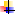   Блок контроляОсновные методы и методические приемы работы с детьми, педагогами и родителями по профилактике жестокого обращения с детьми: для групповой и индивидуальной работы положены, как методы активного обучения (лекции-беседы, дискуссии, разбор конкретных ситуаций, деловые и ролевые игры, психологические упражнения и тренинг, тестирование, анкетирование, анализ ситуаций и собственных ощущений, элементы арттерапии, игротерапии, проигрывание этюдов, метод активного слушания, совместное сочинение историй), так и методы индивидуальной работы с личностью.СЕНТЯБРЬПлан мероприятий в МАДОУ на 2019 – 2023  учебный годпо противодействию жестокому обращению с детьми.ОктябрьНоябрьДекабрьЯнварьФевральМартАпрельМайКалендарно-тематическое планирование работы с детьми по профилактике жестокого обращения.Календарно-тематическое планирование работы с педагогами по профилактике жестокого обращения с детьмиКалендарно-тематическое планирование работы с родителями по профилактике жестокого обращения с детьмиПредполагаемый результат:Реализация программы даст возможность   детям:легче адаптироваться в группе детей;создаст безопасное пространство для общения, условия для самовыражения;повысить свою самооценку, статус в детском коллективе, снизить тревожность, агрессию;улучшить здоровье и качество жизни, отношения с окружающими;воспитать целеустремленность,	чувство	ответственности,	умение	устоять	перед асоциальными проявлениями;будет способствовать повышению уверенности в своих силах и проявлению сплоченности детей, подготовит ребенка к новым социальным условиям в школе.  педагогам:улучшить психологический микроклимат в педагогическом коллективе;повысить самооценку педагогов, уверенность в себе и своих силах (профессиональных и личностных);сформировать начальные навыки рефлексии, саморегуляции негативных психоэмоциональных состояний;повысить мотивацию педагогов к участию в работе тренинговых групп, как возможности самопознания и саморазвития;обогатить знаниями, умениями, навыками для сохранения своего здоровья и овладение здоровьесберегающими технологиями при работе с собой, детьми и родителями;создать в педагогическом коллективе ситуации успеха, бесконфликтного поведения.   родителям:компетентность знаний в области профилактики жестокого обращения с детьми;повысить родительскую самооценку, уверенность, умение выражать свои чувства, эмоции и настроение словами;создать условия для активного участия в учебно-воспитательном процессе.Список литературыБодалев А.А., Столин В.В. Общая психодиагностика. / А.А. Бодалев - СПб, 2002. – 440с.Варга А.Я., Смехов В.А. Психологическая коррекция взаимоотношений детей и родителей// «Вестник Психология» №4. - 1986.	Воробьёва К.Н. Развитие антропологического подхода в педагогике семейного воспитания во второй половине XIX начале XX// Автореферат диссертации на соискание учебной степени кандидата педагогических наук ГОУ ВПО КГПУ им. К.Э.Циолковского на кафедре педагогики начального обучения. / К.Н. Воробьёва - М.,2007.	Доронова Т. Н., Глушкова Г.В., Гризик Т. И. и др. Вместе с семьей: пособие по взаимодействию дошкольного образовательного учреждения и родителей. / Т. Н. Доронова - М.: 2005. — 190с.Додокина Н.В., Евдокимова Е.С., Кудрявцева Е.А. Детский сад и семья. / Н.В. Додокина. - М.: 2007. – 144с.Доронова Т.Н. Взаимодействие дошкольного учреждения с родителями. / Т.Н. Доронова– М.: 2002. – 120с.Демьянов Ю.Г. Основы психопрофилактики и психотерапии. / Ю.Г. Демьянов– СПб, 1999. – 224с.Евдокимова	Е.	С.	Педагогическая	поддержка	семьи	в	воспитании дошкольника. / Е. С. Евдокимова - М.: 2005. — 95с.Захаров А.И.	«Как	предупредить	отклонения	в	поведении ребёнка» / А.И Захаров - М., «Просвещение»,1986г.Зверева О.Л., Ганичева А.Н., Кротова Т.В. Семейная педагогика и домашнее воспитание детей раннего и дошкольного возраста. / О.Л. Зверева – М., 2009.– 256с.Зверева О.Л., Кротова Т.В. Общение педагога с родителями в дошкольном образовательном учреждении. / О.Л. Зверева - М.: 2005 – 112с.Зверева О.Л., Кротова Т.В. Общение педагога с родителями в дошкольном образовательном учреждении. / О.Л. Зверева - М.: 2005 – 112с.Карабанова	О.А.	Психология семейных отношений	и основы	семейного консультирования. / О.А. Карабанова - М.: 2008. – 320с.Козлова	А.В.,	Дешеулина	Р.П.	Работа	ДОУ	с	семьёй:	Методические рекомендации. / А.В. Козлова – М.: 2008. – 112с.Конвенция	о	правах	ребёнка.	Принята	резолюцией	44/25	Генеральной Ассамблеи ООН от 20.11.1989, ратифицирована и вступила в силу 15.09.1990 г.// «Сборник международных договоров СССР», выпуск XLVI, 1993.Лютова Е.К., Монина Г. Б. Тренинг эффективного взаимодействия с детьми. / Е.К. Лютова. - СПб, 2008. – 190с.Лютова, Е.К., Монина Г.Б.Тренинг общения с ребёнком. / Е.К. Лютова. - СПб, 2008. – 176с.Меренков, А. В. Родители и педагоги: растим ребенка вместе. / А. В. Меренков. - Екатеринбург, 2005. — 143 с.Микляева Н. В., Мишина Т. С. Взаимодействие воспитателя с семьей по организации домашнего чтения. / Н. В. Микляева. - М.: 2005. — 76с.Микляева Н.В. Создание условий эффективного взаимодействия с семьёй. / Н. В. Микляева - М.:2006. – 144с.Монина Г. Б., Лютова- Робертс Е.К.Коммуникативный тренинг. / Г. Б. Монина- СПб. 2007. – 224с.Носова Е.А., Швецова Т.Ю. Семья и детский сад. / Г. Б. Монина - СПб,2009 – 80с.Павлов И.В. Общение с ребёнком: тренинг взаимодействия. / И.В. Павлов - СПб, 2008. – 87с.Песталоцци И.Г. Как Гертруда учит своих детей. Попытка дать матерям наставление, как самим обучать своих детей. //Песталоцци И.Г. Избранные педагогические сочинения: В 2-х т. Т. 1. / И.Г. Песталоцци - М.: 1981.    с.61- 213Роджерс К. Эмпатия//Психология эмоций: Тексты. / К. Роджерс – М., 2002. – 672с.Фурманов И.А.		Детская	агрессивность: психодиагностика	и	коррекция. / И.А. Фурманов	—	Мн.: Ильин В.П., 1996. — 192 с.Страничка сайта nsportal savulyak-liliya-vladimirovnaСтраничка сайта nsportal izmaylova-tatyanaСтраничка сайта nsportal muzyka-olga-ivanovnaПриложениеТренинг родительской эффективности.Общие положения.Тренинг рассчитан на родителей, имеющих трудности в воспитании ребенка и осознающих их.Оптимально участие в нем обоих родителей. Он помогает освободиться от страхов в воспитании малыша, глубже осмыслить взаимоотношения в паре, пережить состояние равной ответственности за психологическое здоровье ребенка, а также раскрыться отцовскому и материнскому чувству в совместном переживании.Специалистами в области коррекции детско-родительских отношений отмечается, что родительская компетентность и психологическая готовность родителей к свободному и ответственному взаимодействию с ребенком имеет несколько составляющих:Адекватность родительской позиции — степень ориентировки в восприятии индивидуальных особенностей ребенка, проявляющаяся в феноменах приписывания ему тех или иных качеств, в степени и в знаке искажений образа ребенка (когнитивный компонент);Динамичность родительской позиции — степень подвижности родительских установок, способность к изменениям форм и способов взаимодействия с детьми в зависимости от возраста и конкретной ситуации (поведенческий компонент);Прогностичность родительской позиции — способность родителей к предвидению перспектив дальнейшего развития ребенка, умение «просчитать» следствия своих воспитательных воздействий (когнитивный и поведенческий компоненты).Эмоциональный компонент родительской позиции проявляется по всем трем параметрам и выражается в преобладании того или иного эмоционального фона детско – родительских отношений.В программе тренинга соединены элементы тренинга коммуникативной компетентности (Л.А. Петровская), систематического тренинга педагогической эффективности (Systematic Training for Effective Teaching — STET) Т. Гордона, психолого - акмеологического тренинга зрелого отцовства и материнства (Н.В. Боровикова), а также психологические паники, широко применяемые в самых разных тренинговых программах, направленные на осознание взаимовлияния Я- концепции и процесса формирования гармоничной диады «родитель-ребенок».В результате прохождения данного вида тренинговых занятий у Участников формируются следующие умения и навыки:умение чувствовать и понимать себя, навыки рефлексии своих эмоциональных состояний, вызванных взаимодействием с ребенком;внутренняя личностная свобода самих родителей и их собственная интернальная позиция по отношению к жизни;навыки эффективной обратной связи в общении с ребенком;расширение ролевого репертуара родительского поведения.Место проведения тренинга.Занятия должны проводиться в кабинете педагога-психолога. Помещение должно быть достаточно просторным, чтобы участники группы могли сесть в круг и имели достаточно места для выполнения упражнений.Качественно-количественные характеристики группы участников. Оптимальное количество участников — 12-15 человек. Лучше, если это будут родители обоего пола (матери и отцы), даже если они не образуют единую семейную пару. В силу возможной актуализации общекультуральных межпоколенных различий в установках на воспитание детей нежелательно одновременное участие в группе представителей разных поколений (мам и бабушек). Также представляется эффективной разнородность участников по критерию нарушения прав ребенка в семье — лучше, если в подобной группе примут участие не только те родители, которые в результате проведенной диагностики характера детско - родительских отношений квалифицированы как«нарушители».Позиция ведущего. Ряд авторов, обозначая различные стили ведущего, говорят о трех Формах: свободное ведение, программированное ведение и компромиссная, промежуточная форма (Ю.М. Жуков, Л.А. Петровская, П.В. Растянников) Выбор того или иного стиля определяется складывающейся ситуацией и общими психотерапевтическими установками самого ведущего, но в любом случае должен обеспечивать возможность «сглаживать» конфликтные ситуации и избегать создания барьеров в общении участников.Продолжительность занятий.Продолжительность одного занятия составляет от 40 мин. Всего 6-10 занятий.Общие сценарные аспекты занятий.Многие признанные авторитеты в области социально - психологического тренинга отмечают, что одна из очевидных трудностей в изложении его сценарных аспектов состоит в том, что данная форме психологической работы в принципе не имеет однозначного алгоритма в поэтому достаточно широко варьирует. Поэтому мы остановимся лишь на выделении общих этапов с краткими указаниями на возможные психотехники, применяемые на каждом из них.Начальный этап (первые 2-3 занятия) посвящается первичному знакомству участников друг с другом, задаче отрефлексирования процессов формирования первого впечатления о себе и о другом, первичному обмену теми образами ребенка, которые презентируются родителями.В качестве основных психотехнических приемов используются упражнения на «смену языка самовыражения» (ассоциации, метафоры, невербальные формы). Основной этап (последующие 3-5 занятий) ориентирован на анализ личностных проекций участников, углубление обратных связей, отрефлексирование стилей взаимодействия в диаде и расширение ролевого репертуара. В качестве основных психотехнических приемов используются упражнения в парах, направленные на смену позиций доминирования подчинения, рефлексию эмоциональных реакций участников	на	формы	контроля	поведения,	а	также	типичных	стратегийразрешения конфликтных ситуаций. Обсуждаемые ситуации анализируются, прежде всего, через вызываемые ими чувства и интерпретации. Также активно используются неоднократно описанные в специальной литературе рисуночные методики (например, «Я, мама и детский сад») и свободные сочинения («Портрет моего ребенка», «Я как родитель»)Тексты сочинений «Портрет моего ребенка» и «Я как родители анализируются по выделенным А.С. Спиваковской параметрам: общая оценка ребенка, эмоциональное отношение к ребенку, оценка деятельности ребенка, оценка собственного родительского воздействия на ребенка, преобладание тех или иных временных планов в описании ребенка. Также могут быть использованы неоконченные рассказы, в которых описаны типичные конфликтные ситуации, где главный герой — ребенок, а родитель должен закончить рассказ так, как ему кажется, закончил бы рассказ его собственный ребенок.Итоговые занятия (1-2) в целом посвящены построению каждым участником своего Я-прогноза в родительской позиции. Используемые приемы включают в себя довольно широкий спектр гештальт - ориентированных психотехник («волшебная таблетка», «времена года моей души», «зеркало Снежной королевы» и пр.). При условии благоприятных сдвигов в родительских позициях и созданной атмосферы взаимного доверия и доброжелательности возможно объединение детей и родителей одном из итоговых занятий. При этом эффективно использование сказок, посвященных детско -родительским проблемам (примеры их можно найти в лингафонных курсах сказкотерапии) с последующим рисованием и обсуждение (индивидуально и коллективно) в паре или всей группой, причем на начальном этапе родитель работает в паре с чужим ребенком и лишь потом со своим собственным.Тренинг коммуникативных умений» Я среди людей».Это коммуникативный тренинг, цель которого – формирование навыков общения, умения слушать, высказывать свою точку зрения, аргументировать и отстаивать свою позицию. Подростковый возраст – это важнейший этап в развитии самосознания. Для развития самооценки и формирования полного и точного представления о себе как индивидуальности крайне важно научиться жить среди других людей, общаться с удовольствием, не избегать, а использовать любую возможность контакта с человеком для того, чтобы лучше понять людей и себя.К коммуникативным умениям относятся:Описание поведения, т. е. сообщение о наблюдаемом без оценивания и без приписывания мотивов. Такая обратная связь, основанная на наблюдениях, вызывает наименьшую психологическую защиту и наибольшее желание изменить поведение.Коммуникация чувств — ясное сообщение о своем внутреннем состоянии, понимание и принятие своих и чужих чувств. Чувства выражаются телодвижениями, словами, поэтому легко ошибиться относительно эмоционального состояния другого человека. Мы часто передаем чувства в неявной форме или в форме оценки. Например: «Ты всегда всех задеваешь» — оценка человека. «Я чувствую себя обиженной, когда ты так говоришь» — выражение чувства. Чтобы тебя правильно поняли, лучше использовать при об- щении прямые определения: «Я чувствую смущение, огорчение, сожаление и т. п.».Активное слушание — умение внимательно слушать партнера и понимать его точку зрения.Эмпатия — адекватное восприятие того, что происходит во внутреннем мире другого человека.Конфронтация — действия, направленные на то, чтобы побудить другого человека осознать, проанализировать или изменить свое решение или поведение.В конфронтации заложены большие возможности пользы и вреда. Продуктивная конфронтация предполагает положительные отношения с человеком.Помимо описанных коммуникативных умений, подросткам в их дальнейшей самостоятельной жизни будут необходимы навыки делового общения, такие, как:установление контакта;ориентация в проблеме;аргументация своей точки зрения, отстаивание своих интересов;навыки принятия решений, нахождение компромисса. Тренинг состоит из двух частей:Специальные	упражнения,	направленные	на	формирование	отдельных коммуникативных умений и навыков делового общения.Упржнения, в которых активизируются все умения.Занятие «Установление контакта»Цель - способствовать сплочению группы, формирование навыков установления контакта.Приветствие. Представление ведущего. Знакомство с целями занятий, форма проведения (что такое «тренинг», особенности формы общения в группе, в кругу).Если работаем с новой группой, где участники не знакомы между собой проводим упражнение «Знакомство». По кругу называем свое имя и черту характера на первую букву своего имени.Обсуждение правил. «Сегодня мы должны обсудить и принять правила, которым будем следовать работая в группе.»Правила групповой работы:Не опаздывать.Не говорить друг о друге плохо, не «комментировать»Не перебивать и слушать друг друга.Подводить итоги после каждого занятия.Не выносить сор из избы (обсуждаем только что происходит здесь и сейчас)Быть откровенными в выражении чувств (я чувствую, я думаю)Быть активными в работе.Поддерживать друг друга (хорошее слово каждому участнику)Озвучиваем правила, принимаем те, за которые проголосовало большинство участников.Теоретическая часть. Для того чтобы установился хороший контакт, важно расположить собеседника к себе, вызвать его доверие, интерес к себе. Для этого у нас есть невербальные и вербальные средства. Невербальные - поза, улыбка, контакт глаз, организация пространства общения (дистанция). Вербальные — комплименты, «ритуальные» фразы (какая хорошая погода...), открытые вопросы, дающие возможность собеседнику ответить более полно.«Золоте правило» общения гласит: «Относись к окружающим так, как ты бы хотел, чтобы относились к тебе» По сути, оно конечно очень простое, однако следовать ему может только тот, кто знает, почему он хочет того или иного отношения, тот, кто имеет опыт самопознания.В результате наших занятий вы должны постараться овладеть навыками установления контакта и эффективного общения, научиться слушать себя и других, но и усвоить, что только благодаря тому, что мы умеем видеть в другом человеке равного себе, мы и существуем как общество.Упражнение «Невербальный контакт».Один из участников (доброволец) выходит из комнаты. Когда он вернется, то должен определить, кто из участников готов вступить с ним в контакт. При этом все участники будут пользоваться только невербальными средствами. Группа в отсутствие водящего должна выбрать участника, который будет демонстрировать готовность вступить в контакт, остальные должны будут показывать нежелание этого делать.Затем выбираются другие добровольцы. При этом количество участников. Желающих вступить в контакт, можно увеличивать – двое, трое и или все.Опрос. «Легко ли было устанавливать контакт? Что помогло определить желающего общаться? Что вы чувствовали, когда понимали, что в общении с вами не заинтересованы?» При обсуждении упражнения следует обратить внимание на признаки, которые помогали определить готовность к вступлению в контакт.Это упражнение позволяет отметить чувствительность, доброжелательность участников, средства невербального контакта.Упражнение «Пустой стул»Для проведения упражнения необходимо нечетное количество участников. Предварительно все рассчитываются на «первый-второй». Все вторые номера сидят на стульях, первые стоят за спинками стульев, оставшийся без пары участник стоит за спинкой свободного стула. Его задача – пригласить кого-нибудь из сидящих на свой стул. При этом он может пользоваться только невербальными средствами, говорить ничего нельзя. Все те, кто сидят на стульях, очень стараются выйти из-под контроля того, кто стоит за их спиной, и попасть на свободный стул. Задача тех. Кто стоит за спинками стульев – удержать своих«подопечных» - для этого надо успеть взять за плечи в тот момент, когда он собирается пересесть, но все время руки над ним держать нельзя.Опрос. «Как вы приглашали кого-то на свой стул? Как понимали, что вас пригласили на стул? Что больше понравилось- стоять за стулом или сидеть на стуле?Упражнение «Фигуры» (отработка навыка передавать и получать информацию, уточнять, задавать вопросы, пояснять). По очереди в парах один участник объясняет, что нужно рисовать, другой получает информацию, уточняет и рисует. Опрос «Что было легче - объяснять или рисовать? Какие трудности возникали, как справлялись?»Завершение занятия. По кругу участники высказывают свои впечатления от занятия, что запомнилось, что понравилось, что нового узнали или поняли о себе.Занятие «Эмпатия»Цель – познакомить учащихся с понятием эмпатия, определить эмпатическую чувствительность и через активное выполнение упражнений развить эту способность.1.Упражнение «Комплимент». «Умение увидеть сильные стороны, положительные качества у любого человека и, главное, найти нужные слова, чтобы сказать ему об этом, – вот что необходимо для приятного и продуктивного общения. Давайте попробуем проверить, насколько мы доброжелательны, умеем ли видеть хорошее в других и говорить об этом»В кругу каждый участник смотрит на своего соседа слева и думает, какая черта характера, какая привычка этого человека ему больше всего нравиться и как об этом сказать ему, т.е. сделать комплимент. Начинает любой, кто готов сказать приятные слова своему соседу. Все остальные внимательно слушают. Тот, кому сделан комплимент, должен поблагодарить в ответ, а затем сам сделать свой комплимент своему соседу слева. И так по кругу, пока все участники не скажут что-либо приятное соседу.Необходимо настроить участников на тактичное отношение друг у другу, на развитие умения слушать и слышать говорящего, обращая внимание на его манеру устанавливать контакт (как приветствовал своего соседа или забыл это сделать, смотрит в глаза или в сторону, как держит руки, как говорит и т.д)«Итак, мы поприветствовали друг друга, настроились на продуктивную работу.» Теоретическая	часть.	«Цель	нашего	занятия	сегодня	–	познакомиться	с понятием «эмпатия».	Эмпатия -	это адекватное представление о том, что происходит во внутреннем мире другого человека.Одно из основных умений человека, которого мы называем общительным, заключается в способности читать мысли и чувства другого человека по глазам, по выражению лица, по позе и т.п. В какой мере эти способности развиты у вас? Давайте сегодня мы это узнаем.»Упражнение «Ассоциации» Один из участников (доброволец) выходит из комнаты. Оставшиеся выбирают участника, которого они загадают. Водящийвозвращается, и его задача – угадать загаданного человека. У него есть три попытки. Для того чтобы отгадать, водящий задает участникам вопросы: «Если бы это был цветок (животное, погода, мебель, одежда, машина, посуда, здание, цвет, фигура, насекомое и т.п.), то какой?» Участник, к которому обращается водящий, говорит свою ассоциацию. Например, «это нарцисс». Если водящий отгадывает, угаданный участник становится водящим.В этой игре важно следить, чтобы все или многие участники группы могли попробовать себя в роли водящего или в роли загаданного участника.Опрос. «Трудно ли было подобрать ассоциацию? Трудно ли было угадывать? Кому удавалось угадать, что помогло? Чьи ассоциации показались наиболее удачными?»Упражнение «Таможенники и контрабандисты» Эта игра поможет сосредоточиться на проявлениях чувства тревоги, которые обычно трудно заметить: изменение голоса, дрожание, неуверенность движений, принужденная улыбка, общая напряженность.Один человек играет роль контрабандиста, он выходит из комнаты и почти сразу же возвращается к остальным участникам (таможенникам). Всего он выходит из комнаты 5 раз и при одном возвращении (каком- он выбирает сам) у него под одеждой должен быть прикреплен конверт, содержащий небольшой предмет. Таможенники не имеют права обыскивать контрабандиста, они могут только задавать ему различные вопросы, Задача таможенников – догадаться, в какой из приходов у контрабандиста был спрятан конверт. Свои соображения таможенник записывает, при этом каждый может указать только два прихода, показавшиеся наиболее вероятными. Роль контрабандиста по очереди играют несколько участников. По записям в таблицах легко выявить лучшего контрабандиста и таможенника.Опрос.	Лучший	контрабандист	и	таможенник	должны	поделиться	своими«тайнами»Завершение занятия. По кругу участники высказывают свои впечатления от занятия, что запомнилось, что понравилось, что нового узнали или поняли о себе.Занятие «Я и другие вокруг меня»Цель – способствовать дальнейшему сплочению группы и углублению процессов самораскрытия, развитию умения самоанализа и преодоления психологических барьеров, мешающих полноценному самовыражению, с помощью активного игрового взаимодействия совершенствовать коммуникативные навыки.Упражнение «Нетрадиционное приветствие»«Человек живет в мире стереотипов. И это совсем неплохо! Они помогают ему экономитьЭнергию для творчества и раздумий о смысле жизни. Но они и мешают, обедняя нашу жизнь и отношения с близкими людьми. Например, как вы приветствуете друг друга при встрече? Кто готов рассказать и показать традиционные способы, приемы, манеру приветствия?Что вы при этом испытываете? Наверное, не очень много эмоций, так как это дело привычное. Вы всегда так здороваетесь. Теперь давайте попробуем испытать новые эмоции, а заодно и освоим нетрадиционные приветствия. Какие? Вы можете сами придумать их и показать всем. Кто хочет это сделать? Прошу. Для начала предлагаю несколько вариантов приветствия:Ладонями, но только их тыльной стороной; стопами ног; коленями; плечами (правое плечо легонько касается левого плеча соседа, а затем наоборот); лбами (но очень осторожно)Назовите ваши варианты. Мы готовы их попробовать.»После окончания участники могут поделиться друг с другом и со всей группой своими ощущениями.Упражнение «Грани сходства» «Давайте подумаем над тем, что же нас объединяет в этом мире. Таких разных, часто непонятных для других. Для этого нужно выбрать себе партнера и сесть рядом с ним, взяв при этом чистый лист бумаги и ручку. Напишите заголовок «Наше сходство» и поставьте двоеточие.Посмотрите внимательно на человека, сидящего рядом с вами. Он не похож на вас. Другой характер, рост, цвет волос или глаз – очень много различий. И это естественно, ведь он Другой. Но сейчас подумайте о том, что вас объединяет, в чем сходство? Ведь оно есть. Только об этом нельзя спрашивать партнера. В течение 4-5 минут будем молча работать, заполняя листок под заголовком «Наше сходство», думая об этом человеке и о себе одновременно, ведь нельзя написать о сходстве, думая только о ком-то другом.При этом постарайтесь написать не только о чисто физических или биографических признаках, по которым вы похожи друг на друга. Но поразмышляйте больше о психологических характеристиках, которые могут вас объединять. Что это может быть?Вы оба общительны и добры? Или оба молчаливы и замкнуты?Именно этот стиль рекомендуется для записей: мы оба добрые; тактичные; любим слушать музыку и т.д.После того как вы закончите перечислять сходства, нужно обменяться списками, чтобы выразить свое согласие или несогласие с тем, что написал партнер. Если вы ничего не имеете против его записей, они остаются в списке. Если вас что-то не устраивает, вы просто вычеркиваете эту запись. Тем самым давая понять, что партнер ошибся. После взаимного анализа можете обсудить результаты работы, особенно если есть вычеркнутые записи.»Во время выполнения работы можно включить легкую музыку. После выполнения упражнения следует провести обсуждение результатов и ощущений участников, давая возможность высказаться всем.Упражнение «Великий мастер» Упражнение помогает участникам осознать сильные стороны своей личности.«У каждого есть что-то, что он делает действительно хорошо, в чем он чувствует себя мастером, и это является его ресурсом в решении проблем. Каждый по кругу начинает со слов: «Я великий мастер…» - например, пеших прогулок, приготовления, заплетания косичек и т.п., причем надо убедить в этом остальных участников. Ведущий спрашивает: «А есть ли в группе кто-нибудь, кто делает этолучше?» Следует дать каждому возможность найти в себе такие умения, чтобы вся группа согласилась, что человек в этом деле действительно великий мастер.Завершение занятия. По кругу участники высказывают свои впечатления от занятия, что запомнилось, что понравилось, что нового узнали или поняли о себе.Занятие «Мой психологический портрет»Цель – продолжить работу по самоанализу, способствовать углублению процессов самораскрытия.Упражнение «Поменяйтесь   местами   те,   кто…»   Можно   начать   занятие«Приветствую тех, кто… (называем признак, по которому меняются местами большинство участников) Убираем один стул, водящий в кругу называет признак и когда все меняются местами он должен занять любой свободный стул. Тот кому не досталось места становится новым водящим.Упражнение «Откровенно говоря» «Мы уже убедились, что в этой группе можно быть откровенным. Давайте еще раз попробуем пооткровенничать друг с другом. Пред вами в центре круга стопка карточек. Вы будете по очереди брать по одной карточке и сразу продолжать фразу. Начало которой написано на ней. Ваше высказывание должно быть предельно искренним и откровенным»Карточки с текстом приведены в приложении, нужно распечатать и разрезать.Упражнение «Психологический портрет» «У каждого из нас свое восприятие различных предметов или явлений. Например, один, услышав слово «море», представляет себе пароход, а другой - пляж. Это явление получило название ассоциативного восприятия. Оно зависит от опыта, от характера, от интересов каждого человека. Запишите слова, которым вам нужно будет дать ассоциативное толкование в виде рисунка. На каждый рисунок отводится одна минута. Вот эти слова: дом, возмездие, работа, дружба, ужас, абракадабра, семья. Постарайтесь в рисунках выразить, какой смысл заключается для вас в каждом из этих слов»После того как рисунки закончены, ведущий дает участникам следующую инструкцию «Поменяйтесь рисунками с соседом. Посмотрите их, сравните со своими. У похожих людей и рисунки похожи. Постарайтесь догадаться, в чем их«похожесть». Это очень трудное упражнение, но я вам помогу и немного подскажу.Учтите, что если рисунки крупные, конкретные и ясные по смыслу, то у их автора натура практичная, надежная, основательная, но без фантазии.Если рисунки скорее напоминают математические символы, но конкретные и ясные по смыслу, то тот, кто их рисовал, логичен, умеет управлять собой, но может быть несколько суховат.Если в рисунках много фантазии и оригинальности, это говорит о творческих способностях, но и о трудностях в обыденной жизни. Вы ведь знаете, как трудно жить фантазерам.Готово?Сейчас мы с вами проведем небольшой конкурс на лучший психологический портрет. Каждый из вас попробует по рисунку составить психологический портрет соседа, а тот по десятибалльной шкале будет оценивать истинность описания. 10 баллов- 100% совпадений» «Подведем итоги упражнения, кто победитель?»Завершение занятия. По кругу участники высказывают свои впечатления от занятия, что запомнилось, что понравилось, что нового узнали или поняли о себе.Занятие «Познание себя – познание других»Цель занятия – способствовать осознанию себя (своей личности), и учиться понимать других людей; завершить работу тренинговой группы, ответить на все вопросы, оказать необходимую психологическую поддержку и настроить на будущее.Настроимся на работу: «Я прошу вас каждого сказать о своем настроении сегодня. Это может быть какая-то ассоциация (например «Мое настроение похоже на …»). Или как прогноз погоды…  Итак, каждый по кругу. Спасибо»«Сегодня я предлагаю выполнить завершающее упражнение для развития способности к эмпатии, а также развить способности к самопознанию, самоанализу и пониманию других людей.Каждый день вы встречаетесь и общаетесь с очень большим количеством разных людей. Скажите каждый по кругу, какие ваши личные качества вам помогают в общении, понимать других людей, устанавливать контакт, вести беседу. Старайтесь не повторяться. … Знаете, если еще добавит наблюдательность, умение слушать, сопереживать, понимать проблемы и интересы других людей, то вы практически описали профессиональные качества психолога. И сегодня я хочу предложить вам попробовать себя в этой профессии.На листочках напишите свое имя, фамилию и ответы на вопросы:1.Какие 3 предмета я взял бы с собой на необитаемый остров? 2.Если бы колдун превратил меня в животное, то в какое?Моя любимая пословица или поговорка –Когда меня хвалят я ….Ответы собираем, нумеруем, зачитываем. Каждый участник отмечает номер листка и свое мнение о том, чей это ответ. Когда будут прочитаны все ответы, зачитываются имена написавших.Обсуждение (каждый по кругу)«Попробуйте проанализировать себя, выскажитесь желающие, ответив на вопросы:Всех ли ты угадал? Сколько совпадений? С чем связана успешность (степень знакомства или способность чувствовать другого человека)?Когда отвечал на вопросы, какое было желание - стремление закрыться, ответить сухо и коротко или было желание выразить себя, свой внутренний мир, ощущения?»Опрос. По кругу участники высказывают свои впечатления от занятия, что запомнилось, что понравилось, что нового узнали или поняли о себе и о других участниках.Позитивное окончание занятий. Упражнение «Подарки». «У вас есть возможность подарить или пожелать своему соседу справа все что хотите, нет никаких ограничений, подумайте минутку и подарите свой подарок или пожелание соседу справа, по очереди по кругу».«Спасибо за занятия, мне было приятно с вами общаться!»Упражнение «Фигуры»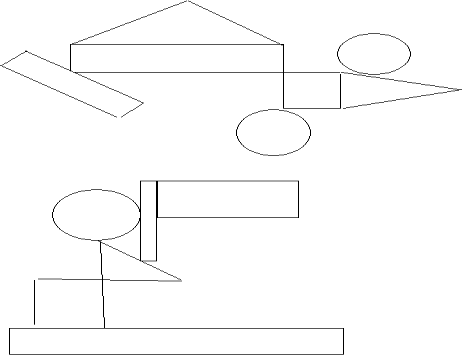 Упражнение «Откровенно говоря»Мой самый большой страх – это… Я не доверяю людям, которые…Я сержусь, когда кто-то…Я в самом деле очень не люблю в себе… Я печалюсь когда…Я хотел бы, чтобы мои родители знали…Я хотел бы, чтобы тот, на ком я женюсь (за кого выйду замуж), была (был)… Когда мне нравится кто-то, кому я не нравлюсь …Самое трудное в том, чтобы быть мужчиной (женщиной)-это…Главная причина, по которой мне нравится быть в этом классе, - это… Мое самое страшное воспоминание…В собственном характере мне больше всего нравится…В этом классе я чувствую себя наиболее комфортно с …, потому что….Когда кто-то, кто мне нравится, не соглашается со мной, я … Когда мне не нравится кто-то, кому нравлюсь я, я…Мне нравится…Самое счастливое время… В школе я…Мне не удалось … Мне нужно…Я лучший, когда… Я ненавижу…Я не могу понять, почему…Самое лучшее, что могло бы произойти со мной,- это… Труднее всего мне…Когда я настаиваю на своем, люди…Больше всего от других людей мне необходимы… Если бы я мог изменить в себе что-то одно, я бы …В людях мне больше всего нравится…, потому что…. Когда я иду в школу…Я скучаю, когда…Мне очень трудно забыть… Я до сих пор не знаю… Мне радостно, когда… Мне очень хочется…Я думаю, что самое важное в жизни…Ролевая игра «Сглаживание конфликтов»Цель упражнения: отработка умений и навыков сглаживания конфликтов.Ведущий рассказывает о важности такого умения как умение быстро и эффективно сглаживать конфликты; объявляет о том, что сейчас опытным путем стоит попытаться выяснить основные методы урегулирования конфликтов.Участники разбиваются на тройки. На протяжении 5 минут каждая тройка придумывает сценарий, по которому двое участников представляют конфликтующие стороны (например, ссорящихся супругов), а третий - играет миротворца, арбитра.На обсуждение ведущий выносит следующие вопросы:Какие методы сглаживания конфликтов были продемонстрированы?Какие, на ваш взгляд, интересные находки использовали участники во время игры?Как стоило повести себя тем участникам, кому не удалось сгладить конфликт?Упражнение «Дикое животное»Цель: способствовать сплочению детского коллектива, научить детей понимать чувства других, оказывать поддержку и сопереживать.Ведущий тихим, таинственным голосом говорит: «Встаньте, пожалуйста, в круг и возьмитесь за руки. Мы — одно большое, доброе животное. Давайте послушаем, как оно дышит! А теперь подышим вместе! На вдох — делаем шаг вперед, на выдох — шаг назад. А теперь на вдох делаем 2 шага вперед, на выдох — 2 шага назад. Вдох — 2 шага вперед. Выдох — 2 шага назад. Так не только дышит животное, так же четко и ровно бьется его большое сердце.Тренинг: Отношение к жизни? Позитивное!Цель тренинга: дать педагогам представление о психологическом здоровье и приемах эффективного общения.Правила работы в тренинге. Работают все. Выполняют упражнения и задания. Персонифицируют высказывания (говорят от своего имени: «Я считаю», «Я думаю»). Уважают мнение других. Слушают, друг друга не перебивая.   Работают в кругу.Материалы: ватман, маркер. Листы бумаги и карандаши (или ручки) для каждого участника.Примечание. Возможные ситуации и установки должны быть оформлены как раздаточный материал.Разминка.Игра «Имя с прилагательными». Все участники поочередно называют свое имя с эпитетом перед ним на ту же букву, что и имя. Прилагательные должны быть только позитивными.Упражнение «Пересядем!» Пересаживаются те, кто любит мороженое, мандарины, лыжную прогулку, шашлычок, запах ели, конфеты…(Стулья уже расставлены парами по кругу).А сейчас посмотрите на своего соседа. Работать мы сегодня будем парами.Упражнение «Комплименты» Каждый участник, долго не задумываясь, сделает комплимент своему напарнику. («Вы сегодня отлично выглядите», «Мне в Вас нравится…)Игра «Чем мы похожи?» Каждый в паре находит какое-либо сходство с собой. Например, одинаковый цвет волос, имя на одну и ту же букву, одинаковая черта характера и т.п.)Игра «Мы похожи, мы отличаемся» (в парах)В течение 2-3 мин каждой паре необходимо найти у себя по 1 сходному и 1 отличительному качеству. Сравниваться могут внешность, события, личностные качества и др.Игра «Телеграмма»Каждый играющий пишет по одному прилагательному, обозначающие качества личности. Эти слова вставляются в телеграмму (готовый текст), в места, где стоят точки, и телеграмма зачитывается вслух.Примерный текст телеграммы: «Сегодня мы собрались на наш …тренинг. Выглядим мы … и …. Но если бы погода сегодня … то мы были бы …, а может, даже …. Но мы не будем унывать. Дела у нас на работе… Пожелаем всем всего…, а именно …, здоровья, успехов, … учеников».Заключительная часть.Коллаж (виртуальные Новогодние пожелания).Все участники пишут свои имена на листочках, которые затем перемешиваются. Все поочередно вытягивают по листочку с именами. Тому, чье имя там написано, делается подарок-пожеланиеТренинг: «Головомяч» (Фопель К., 1998)Цель: развивать навыки сотрудничества в парах и тройках, научить детей доверять друг другу.Скажите следующее: «Разбейтесь на пары и ложитесь на пол друг напротив друга. Лечь нужно на живот так, чтобы ваша голова оказалась рядом с головой партнера. Положите мяч точно между вашими головами. Теперь вам нужно его поднять и встать самим. Вы можете касаться мяча только головами. Постепенно поднимаясь, встаньте сначала на колени, а потом на ноги. Пройдитесь по комнате».Игровой тренинг «Планета толерантности» Актуальность.В последние годы, благодаря усилиям ЮНЕСКО понятие “толерантность” стало международным термином, отражающим интуитивное восприятие единства, взаимозависимости всех от каждого и каждого от всех, и состоит в уважении прав другого. Толерантность предполагает готовность принять других такими, какие они есть, и взаимодействовать на основе согласия.В одном из своих выступлений Генеральный директор ЮНЕСКО Федерико Майор, обращаясь ко всем людям, ответственным за образование, отчетливо обозначил основные принципы обучения и воспитания подрастающих поколений в духе терпимости. Вот некоторые из них:Воспитание в духе открытости и понимания других народов, многообразия их культур и истории;Обучение пониманию необходимости отказа от насилия, использованию мирных средств для разрешения разногласий и конфликтов;Привитие идей альтруизма и уважения к другим, солидарности и сопричастности, базирующихся на осознании и принятии собственной самобытности и способности к признанию множественности человеческого существования в различных культурных и социальных контекстах.В современном обществе толерантность должна стать сознательно формируемой моделью взаимоотношений людей, народов и стран. Поэтому и в нашей стране следует формировать именно такое понимание толерантности, стремиться к тому, чтобы оно стало привычным в обыденном языке.В национальной доктрине образования Российской Федерации определены цели, которые содержат:Воспитание человека уважающего права и свободы личности, обладающего высокой нравственностью, проявляющих национальную и религиозную терпимость, уважительное отношение к традициям и культуре других народов;Формирование культуры мира и межличностных отношений.Толерантность человека, выходящего в большую жизнь, является фактором социализации и в значительной мере определяет успешность жизненного пути человека. Именно поэтому важнейшей задачей является формирование у подрастающего поколения умения строить взаимоотношения в процессе взаимодействия с окружающими на основе сотрудничества и взаимопонимания, готовности принять других людей и их взгляды, привычки такими, какие они есть.В связи с актуальностью данной проблемы нами разработана программа игрового тренинга для учащихся начальной школы «Планета толерантности».Практическая значимость тренинга состоит в том, чтобы в доступной форме объяснить и научить учащихся начальной школы толерантному отношению друг к другу, показать им различия окружающих людей, научить уважать, принимать эти различия и быть терпимыми. Выработка толерантного поведения способствует дальнейшему позитивному развитию воспитанников, повышает их уверенность в своих возможностях и перспективах.Цель тренинга: Формирование толерантного отношения друг к другу, установки на принятие другого; понимания важности передачи эмоциональных связей, опыта терпимости и уважения.Задачи:Воспитательные:Формирование толерантных установок по отношению к разным людям;Формирование	основ	позитивного	взаимодействия	и	эмоциональной отзывчивости детей между собой.Развивающие:Развитие коммуникативных навыков, умения взаимодействовать в группе сверстников;Развитие творческого потенциала воспитанников.Обучающие:Знакомство детей с понятием «толерантность»; с историческим аспектом толерантности в мире;Стимулирование	заинтересованности	в	поисках	путей	выхода	из конфликтных ситуаций;Диагностика различий среди участников тренинга.Методы работы:Беседа, игра, упражнения, методы арт- и музыкотерапии, работа в группах, диагностическая методика, релаксация, творческие задания.Возраст участников: воспитанники подготовительной к школе группыМатериалы и оборудование:Помещение с расставленными столами для групповой работы (4 группы – 4 стола);Мультимедийное оборудование, презентация;CD-проигрыватель,	музыкальное	оформление:	песни	-	«Дружба»,«Улыбка», «Ходит песенка по кругу», «Дети Земли», «Вместе весело шагать», «Мир», «Подари улыбку миру», музыка для релаксации;Тексты	стихов	для	участников	тренинга	-	С.	Маршак	«Всемирный хоровод», Б. Заходер «Мы – друзья»;Пазлы с картинками из мультфильмов;Альбомные листы, карандаши для теста;Карточки с проблемными ситуациями для каждой группы;Кусочки «планеты толерантности», фломастеры и цветные карандаши для творческого задания.Структура занятия:Первый этап - организационный: создание психологической комфортности в группе.Второй этап – теоретическо-практический: знакомство с темой тренинга, игровые и творческие задания;Третий этап - заключительный: рефлексия занятия.При реализации программы тренинга мы ждём от собравшихся следующих результатов:Понимания и формирования толерантного отношения друг к другу иразличиям в людях, которые их окружают;Развития терпимости и уважения к разным людям;Формирования эмоциональной отзывчивости среди детей;Умения взаимодействовать в группе, сопереживать и находить конструктивные решения в конфликтных ситуациях;Развития творческого потенциалаДля успешного и результативного проведения тренинга педагог или психолог должен создать у воспитанников позитивную установку на сотрудничество, обеспечить эмоциональный комфорт, психологическую защищенность ребенка, актуализировать мотивацию познавательной, поисковой, творческой активности, предоставить возможность апробировать приобретенные знания на уровне поведения в игровых и реальных ситуациях общения.Ход проведения тренинга:Первый этапДети заходят в класс(зал) под музыку (песня «Мир») и рассаживаются на свои места.Здравствуйте, друзья.Сегодня наше занятие посвящено теме толерантности. 16 ноября – Международный день толерантности.А вы знаете, что такое толерантность? (Ответы детей)ТОЛЕРАНТНОСТЬ – это уважение, принятие и понимание многообразия мира. Уважение, принятие и понимание разных людей, разных национальностей и религий, разного цвета кожи и образа жизни. Но для того, чтобы понять различия надо прежде всего начать общение. А с чего обычно люди начинают общение?.. Дети: - С приветствия.Игра «Давайте поздороваемся».Я приглашаю в центр класса по три представителя от каждой команды. Представьте себе, что вы встретили на привокзальной площади приятеля из другой страны и предлагаю всем вам под звучащую музыку поздороваться друг сдругом	разными	способами,	постарайтесь	использовать	разные	способы приветствия своих товарищей.Задание понятно?Итак, начали… (звучит песня «Ходит песенка по кругу» в исп. Э. Хиля)У всех получилось? Интересно было? ... Спасибо.Второй этапА теперь давайте послушаем ваших товарищей.Звучат стихи С. Маршака «Всемирный хоровод»О ком это стихотворение?Дети: - о детях разных стран и народностей.- Да, действительно все дети на планете разные, дети разных национальностей и разного цвета кожи, дети, разного вероисповедания и, говорящие на разных языках, дети, живущие в разных условиях. И поэтому мы с Вами должны с уважением, и пониманием относится к таким разным, не похожим друг на друга детям, быть терпимыми и толерантными к различиям.Но обстановка в мире не всегда столь дружелюбная…Сейчас в мире непростая обстановка. Во многих точках планеты идет война, гибнут люди, рушатся здания, страдают дети. Люди вынуждены покидать свои дома и убегать из родных городов, чтобы спастись от голода, разрухи, болезней. Эти люди называются беженцами. Они уезжают в другие города в надежде, что мы протянем им руку помощи, поделимся всем, что имеем сами. С нами тоже может случиться беда, и мы вынуждены будем просить помощь.Друзья, вы должны понять, что ко всем людям, даже если они другой национальности и цвета кожи, нужно относиться     с уважением, понимать их горе, сочувствовать им в беде!В 20в. В Польше жил педагог, писатель, врач Януш Корчак, который внёс свой вклад в развитие толерантности в мире.В 1912 он стал директором «Дома Сирот» для еврейских детей в Варшаве, которым руководил до конца жизни.Когда началась Вторая мировая война и была оккупирована Варшава, Корчак остался со своими воспитанниками. В 1940 году его арестовали, несколько месяцев он просидел в тюрьме, откуда его выкупили его бывшие воспитанники. Он снова возвращается в «Дом Сирот», который находился на территории Варшавского гетто. Гетто - это жилые зоны, куда фашистами насильственно сгонялись люди еврейской национальности для изоляции от остального населения. Положение детей там с каждым днем ухудшалось. Множество людей пытались уговорить Корчака покинуть гетто, зная, что власти разрешили ему уходить и возвращаться, но Корчак отказался.5 августа 1942 детей «Дома Сирот» отправили в концлагерь в Треблинку. Через несколько дней Корчак вместе со своими детьми вошел в газовую камеру… (звучит метроном), (звучит тихая спокойная музыка)Давайте попробуем почувствовать друг друга… Возьмите за руки своих товарищей по команде, сядьте удобно, закройте глаза и… постарайтесь расслабиться, посчитайте мысленно до пяти. Послушайте своё дыхание,.. а теперь прислушайтесь к звукам, доносящимся из класса.. и снова послушайте своё дыхание… теперь постарайтесь почувствовать свою правую руку, а в ней руку соседа справа… почувствуйте свою левую руку, а в ней руку соседа слева… представьте себе, что через руки бежит невидимый ручеёк, он очень тёплый и спокойный, это ручеёк дружбы и доверия, доброты и понимания, ручеёк поддержки и тепла… почувствуйте это… постарайтесь запомнить это ощущение надолго… а теперь мысленно мы считаем до пяти… и.. открываем глаза.. мы вернулись в нашу светлую группу.Ребята,	что	вы	почувствовали	сейчас?	Помогло	ли	это	упражнение почувствовать своих товарищей по команде?Итак, мы продолжаем путешествие по планете толерантности.Звучит стихотворение Б. Заходера «Мы – друзья»Ребята, скажите, пожалуйста, отчего это такие закадычные друзья повздорили?Мы все разные, даже друзья и поэтому мы должны научиться слышать, понимать и чувствовать друг друга.Ну что ж, давайте поиграем.Я приглашаю все команды в центр группы. Каждая команда образует круг, а на роль ведущего, предлагаю выбрать капитанов команд, которым мои помощники завязывают глаза. Задача ведущих на ощупь узнать всех своих товарищей по команде, это можно делать с помощью рук, ощупывая волосы, одежду, руки. Как только капитан справится с задачей, на роль ведущего выбирается следующий участник команды и так до тех пор, пока все не узнают друг друга. Мои помощники будут следить за выполнением правил игры. При нарушении (подглядывании и подсказках) участники удаляются.Итак…начали… (звучит песня «Дружба» в исп. гр. Барбарики) Посмотрите на картинку, что вы видите? Какие они?Толерантность – это способность человека терпимо относится к тем, кто думает и поступает не так, как ты.Толерантность – это уважение к другому!А теперь давайте посмотрим на себя разные ли мы?Итак, перед вами пять фигур: круг, квадрат, треугольник, зигзаг, прямоугольник.Посмотрите на них внимательно и выберите для себя ту фигуру, которая вам больше всего нравится, нарисуйте её у себя на листочках. Не страшно, если фигуры получатся не совсем такими как у меня, ведь мы все разные, и рисунки наши тоже могут быть не похожи))А теперь поднимите руку те, кто выбрал круг – вы доброжелательны и общительны, чувствительны и доверчивы;-Кто выбрал квадрат – организованные, настойчивые и твёрдые в решениях, трудолюбивы;Кто выбрал треугольник – лидеры, нетерпеливые и склонные к риску;Кто выбрал зигзаг – творческие натуры, мечтательны и непосредственны, изменчивы в настроении и поведении;Кто выбрал прямоугольник – неуверенны в себе, в своём выборе, пока ещё не определились в жизни.Вот видите, какие мы все разные и живём все на одной планете, и поэтому…Не оценивайте людей… а что? как вы думаете?Вы все разные и в этом ваша самая большая ценность! Вы все разные кто то любит читать, кто-то заниматься спортом, кто-то играет с собачкой, а кто-то разводит цветы, но нам хорошо вместе. Ты нам нужен!Задание командам. Игра «Собери пазлы»Ваша задача, как можно быстрее, а главное вместе, дружно всей командой собрать пазлы в картинку (звучит музыка песня «Вместе весело шагать»)Толерантность проявляется и дома и в школе. Все знают, что нужно жить дружно, но иногда трудно сдержаться, когда мы видим недостатки другихПрактическое задание.- Приглашаются капитаны команд для получения заданий.Вы вытягиваете по 2 карточки, на которых написаны проблемные ситуации, ваша задача обсудить в командах способы поведения в той или иной ситуации, выбрать вариант ответа или придумать свой, записать его (это сделают помощники), и объяснить свой выбор.Даётся 4 минуты на выполнение этого задания (звучит музыка из к/ф «Усатый нянь»)Задания:1. Какой ты дома?Младший братишка сломал твою игрушку…Ты его прощаешь, он сделал это нечаянно…Ты ударишь его…Ваш вариант ответа.Как вы поступите?Ты поссорился со своей сестрой…Ты пытаешься объясниться с ней…Ты обижаешься и мстишь ей за это…Ваш вариант ответа.Как вы поступите?Тебе не хочется идти на прогулку со своими родными…Ты устраиваешь истерику, чтобы не идти гулять…Ты идешь с ними гулять, чтобы они были довольны…Ваш вариант ответа.Как вы поступите?2. Какой ты в группе?В группе воспитатель уже спросил тебя…Тебе хочется ответить еще, ты будешь подскакивать на месте, говоря:«Спросите меня…»Ты предоставишь другим возможность ответить….Ваш вариант ответа.Как вы поступите?Ваш друг одет хуже, чем ты…Для меня это не важно.Ты подсмеиваешься над ним.Ваш вариант ответа.Как вы поступите?На твоих глазах поссорились два твоих друга, началась драка...Ты пытаешься разнять и примирить их.Ты делаешь вид, что ничего не замечаешь.Ваш вариант ответаКак вы поступите?Как вы поступите в такой ситуации: Ты не согласен с кем-нибудь.Ты все-таки слушаешь его…Ты не даешь ему говорить…Ваш вариант ответа.Как вы поступите?Пожилая женщина медленно идет.Ты отталкиваешь ее, чтобы обогнать.Ты помогаешь ей и придерживаешь дверь.Ваш вариант ответа.Как вы поступите?Выполнение и объяснение заданийТретий этап-Вы поняли, что такое толерантность?Давайте,	как	и	пазлы	соберём	все	слова,	которые	составляют	понятие толерантность.Командам даётся по три минуты, чтобы вспомнить слова, а наши помощники вам помогут записать слова.Уважение	Доброта	Сопереживание	ДружбаПонимание	Поддержка	Терпимость (звучит музыка песня «Дети Земли» в исп. ансамбля)Проявлять толерантность — это значит бережно относиться ко всему живому на нашей планете, вместе бороться с насилием, понимать друг друга, стремиться к мирному будущему.Творческое задание.Ребята, у вас на столах лежат кусочки нашей планеты, но для того, чтобы всю планету соединить надо каждому из вас оставить на ней частичку себя. Ведь мы все разные, но мы вместе и будем жить на одной планете толерантности. У вас есть разноцветные фломастеры нарисуйте на своих частях планеты частичку себя, пусть это будут ваши улыбающиеся лица. А когда все участники команды нарисуют себя, капитаны команд встретятся вместе и соберут планету толерантности. Приступайте (звучит песня «Подари улыбку миру»)Ребята, большое спасибо всем вам за сегодняшнюю работу, мы надеемся, что вы будете терпимее относиться друг к другу. Будьте толерантны! Спасибо всем! До новых встреч! (Музыка)Упражнение "Пара ласковых"Группа в кругу. Одному завязывают глаза. Ведущий (или сосед) показывает на кого-то рукой и просит вылить на него всю злость. После потока "высказываний" человеку развязывают глаза. Он видит свою "жертву" и извиняется перед ней.Мол,	был	несдержан.	"Сорвалось".	Интересный	эффект,	когда	показывают человеку на него самого.Упражнение "Рисунок"Нарисовать портрет человека, к которому испытываешь агрессию. Потом подписать его корявыми буквами, порвать и выбросить.Упражнение "Фигура"Сидя в кругу, участники составляют фигуру из всего агрессивного, плохого, что есть в группе. "На общее дело" идут клыки, зубы, когти и т.д. по кругу. (Или качества для старших). Затем одновременным нажатием "кнопок" на ручках стульев фигура отправляется в космос.НаправленияМероприятияОтветственные1. Диагностическая работаНаблюдение за поведением ребенка во время занятий, игр, на прогулке.Воспитатели1. Диагностическая работаФормирование электронного банка социально-незащищенных семей:Список неполных семейСписок воспитанников из неполных семейСписок малоимущих семейСписок воспитанников из малоимущих семейСписок многодетных малоимущих семейСписок воспитанников из многодетных малоимущих семейСписок семей, имеющих детей-инвалидовСписок семей, являющихся безработнымиСписок опекунских и приемных семейСписок семей, находящихся в социально-опасном положении (СОП).Социальный педагог1. Диагностическая работаВыявление семей, в которых дети могут подвергаться жестокому обращению.Педагог-психолог,социальный педагог1. Диагностическая работаСоставление социального паспорта ДОУ.ВоспитателиСоциальный педагог1. Диагностическая работаДиагностическая методика «Солнце, тучка, дождик»Педагог - психолог1. Диагностическая работаДиагностическая методика «Дом в котором я живу»Педагог - психолог2. Профилактическаяработа с воспитанникамиЕжедневный контроль над посещением воспитанников и оперативное принятие мер по выяснению причины не посещения ДОУ.Воспитатели Социальный педагог2. Профилактическаяработа с воспитанникамиПосещение на дому воспитанников, имеющих проблему в семье. Изучение семейных отношений.КДН и ЗП2. Профилактическаяработа с воспитанникамиИндивидуальная работа с воспитанниками, находящимися в «зоне риска».ВоспитателиПедагог – психолог Социальный педагог3.Профилактическая работа с родителями.Ранняя профилактика семейного неблагополучияНаблюдение за семьями и выявление неблагополучия в семье.ВоспитателиПедагог – психолог Социальный педагог3.Профилактическая работа с родителями.Ранняя профилактика семейного неблагополучияВыявление и учет семей, оказавшихся в сложной жизненной ситуации.Педагог – психолог Социальный педагог4.Коррекционная работаСоздание системы сбора и анализа информации, учета и контроля над решением проблемсоциальной жизни детей, находящихся в трудной жизненной ситуации.Педагог – психологСоциальный педагог4.Коррекционная работаОтслеживание детей, находящихся в трудной жизненной ситуации и применение срочных мер для создания условий жизнеобеспечения детей и подростков.ВоспитателиПедагог – психолог Социальный педагог4.Коррекционная работаРабота с опекунами и приемными родителями.Педагог – психолог Социальный педагогНаправленияМероприятияОтветственные1.Диагностическая работаДиагностика по оценке уровня дезадаптивности воспитанников к условиям ДОУ«Межличностные отношения»Педагог - психолог1.Диагностическая работаДиагностика поведения – методика «Дерево»Педагог - психолог1.Диагностическая работаДиагностическая методика «Мультфильмы о моей семье»Педагог - психолог2.Профилактическая работа с воспитанникамиИзучение семейных отношений.ВоспитателиПедагог - психолог Социальный педагог2.Профилактическая работа с воспитанникамиИндивидуальная работа с воспитанниками, находящимися в «зоне риска».ВоспитателиПедагог – психолог2.Профилактическая работа с воспитанникамиБеседы медицинской сестры с родителямиМедицинская сестра3.Профилактическая работа с родителями.Ранняя профилактика семейногоИндивидуальная работа с семьями, имеющими детей-инвалидов.ВоспитателиПедагог - психолог Социальный педагог3.Профилактическая работа с родителями.Ранняя профилактика семейногоБеседы с родителями «Мои методы воспитания», «Мудрость родительской любви»Педагог – психологСоциальный педагогнеблагополучия.4. Коррекционная работаКоррекционные занятия с детьми, испытывающими трудности в общении (тренинг «Ясреди людей)Педагог - психолог4. Коррекционная работаКруглый стол для родителей «Что можно, что нельзя»Педагог – психологСтарший воспитатель Воспитатели4. Коррекционная работаТренинговое занятие детей и родителей «Взаимодействие взрослых и детей»Педагог - психологНаправленияМероприятияОтветственные1.Диагностическая работаПроведение теста – опросника самоотношения (В.В. Столин, С.Р. Пантелеев)Педагог - психолог1.Диагностическая работаАнкета для родителей с помощью опросника Баса - ДаркиПедагог - психолог1.Диагностическая работаТест определения стрессоустойчивости «Стрессоустойчивый ли вы?»Педагог - психолог2.Профилактическая работа с воспитанникамиПроведение цикла профилактических бесед с учащимися:«Я и моя семья».«Я и мой мир».«Я и мои друзья»Социальный педагог Старший воспитатель Воспитатели2.Профилактическая работа с воспитанникамиИзучение семейных отношений.ВоспитателиСоциальный педагог3.Профилактическая работа с родителями. Ранняя профилактика семейного неблагополучия.Выступление на общем родительском собрании на тему: «Законодательство для родителей о воспитании детей».Зам.заведующей Социальный педагогСтарший воспитатель Воспитатели3.Профилактическая работа с родителями. Ранняя профилактика семейного неблагополучия.Конкурс фотографий «Лучший семейный снимок», конкурс рисунков «Мое семейное древо»Педагог – психолог Воспитатели3.Профилактическая работа с родителями. Ранняя профилактика семейного неблагополучия.Организация и проведение мероприятий, посвященных Дню материМузыкальный руководитель4. Коррекционная работаПроведение тренингового занятия с воспитанниками «Умеем ли мы общаться».Педагог - психолог4. Коррекционная работаРолевая игра «Решение конфликтных ситуаций»Педагог - психолог4. Коррекционная работаТренинговое занятие «Дикое животное»Педагог - психологНаправленияМероприятияОтветственные1. Диагностическая работаПроведение диагностики «Письмо маме».Педагог - психолог1. Диагностическая работаМетодика выявления тревожности у дошкольниковПедагог - психолог1. Диагностическая работаМетодика измерения родительских установок и реакцийПедагог - психолог2.Профилактическая работа с воспитанникамиМероприятие с воспитанниками «Это вся моя семья»Социальный педагогВоспитатели2.Профилактическая работа с воспитанникамиБеседы с воспитанникамиВоспитатели2.Профилактическая работа с воспитанникамиИзучение семейных отношений.Педагог – психологСоциальный педагог Воспитатели2.Профилактическая работа с воспитанникамиИндивидуальная работа с воспитанниками, находящимися в «зоне риска»: из семей,находящихся в трудной жизненной ситуации.Педагог – психолог3. Профилактическая работа с родителями.Ранняя профилактика семейного неблагополучия.Проведение практико-ориентированного семинара для родителей на тему: «Право ребенка на защиту от всех форм жесткого обращения».Зам. заведующего Педагог – психолог Социальный педагогСтарший воспитатель Воспитатели3. Профилактическая работа с родителями.Ранняя профилактика семейного неблагополучия.Совместная подготовка родителей и детей к празднованию Нового годаЗам. заведующего Педагог – психолог Социальный педагогСтарший воспитатель Воспитатели4. КоррекционнаяработаИндивидуальные беседы с родителями. Поиск выхода из сложных ситуаций.Педагог - психолог4. КоррекционнаяработаИгровой тренинг «Неделя толерантности»Педагог - психологНаправленияМероприятияОтветственные1. Диагностическая работаАнкетированиеАнализ и подведение итогов по результатам анкетирования.Педагог - психолог1. Диагностическая работаМетодика исследования уровня эмпатийных тенденцийПедагог - психолог1. Диагностическая работаАнкетирование родителей «Проблемы, с которыми сталкивается семья»Социальный педагогВоспитатели2.Профилактическая работа с воспитанникамиКонкурсно – развлекательная программа «Давайте будем добрыми»Педагог – психологВоспитатели2.Профилактическая работа с воспитанникамиПроведение бесед на тему «Безопасное поведение»Педагог – психологВоспитатели2.Профилактическая работа с воспитанникамиИзучение семейных отношений.Воспитатели Социальный педагог2.Профилактическая работа с воспитанникамиИндивидуальная работа с воспитанниками, находящимися в «зоне риска» - дети-инвалиды.Воспитатели3.Профилактическая работа с родителями. Ранняя профилактика семейногонеблагополучия.Родительский лекторий «Жестокое обращение с детьми как социально-психологическоеявление»Заместитель заведующегоВоспитатели3.Профилактическая работа с родителями. Ранняя профилактика семейногонеблагополучия.Посещение семей, стоящих на учете в органах ОВД, КДН и ЗППедагог – психологСоциальный педагог Воспитатели4.Коррекционная работа.Тренинговое занятие для родителей и детей «Давайте говорить комплименты»Педагог - психологНаправленияМероприятияОтветственные1. Диагностическая работаДиагностика: Тест «Рисунок семьи»Педагог - психолог1. Диагностическая работаАнкетирование на выявление агрессивного поведениеПедагог - психолог2.Профилактическая работа с воспитанникамиПроведение бесед на тему «Что такое агрессия?»Воспитатели2.Профилактическая работа с воспитанникамиИзучение семейных отношений.Воспитатели2.Профилактическая работа с воспитанникамиИндивидуальная	работа	с	воспитанниками,	находящимися	в	«зоне	риска»:собеседование с детьми из неполных семей.Педагог – психологСоциальный педагог3.Профилактическая работа с родителями.Проведение цикла бесед с родителями на родительских собраниях:«Наши дети нуждаются в защите»;Заместитель заведующегоПедагог – психологРанняя профилактика семейногонеблагополучия.«Лишение родительских прав - тенденция роста»;«Жестокое отношение к детям – примета времени».Социальный педагог4.Коррекционная работа.Проведение семинара «Как работать с неблагополучными семьями?»Социальный педагог4.Коррекционная работа.Привлечение пап и их участие в праздникеЗам. заведующей4.Коррекционная работа.Тренинги на снятие агрессии «Пара ласковых», «Рисунок», Фигура»Педагог - психологНаправленияМероприятияОтветственные1. Диагностическая работаДиагностическая методика «Самые памятные события, которые произошли в нашейсемье»Педагог - психолог2.Профилактическая работа с воспитанникамиПроведение бесед с воспитанниками на темы:Права и обязанности детей«Если меня обижает папа»«Если в семье конфликт».Социальный педагог Педагог – психолог Воспитатели2.Профилактическая работа с воспитанникамиИндивидуальная работа с воспитанниками, находящимися в «зоне риска»Воспитатели3.Профилактическая работа с родителями. Ранняя профилактика семейногонеблагополучия.Проведение цикла бесед с родителями на родительских собранияхАдминистрация Педагог – психологСоциальный педагог Воспитатели4.Коррекционная работаУчастие родителей в празднике, посвященном 8 мартаПедагог – психолог Социальный педагогВоспитателиТренинг по прогнозу ожидаемого поведения от родителей и от детей в различныхситуацияхПедагог - психологНаправленияМероприятияОтветственные1. Диагностическая работаДиагностика по определению одаренности детейПедагог – психолог2.Профилактическая работа с воспитанниками«Профилактический день» встреча с работниками КДН и ОВД.Администрация Педагог – психологСоциальный педагог Воспитатели2.Профилактическая работа с воспитанникамиАнкетированиеПедагог – психолог3.Профилактическая работа с родителями. Ранняя профилактика семейного неблагополучия.Организация и проведение общего родительского собрания «Жестокое отношение к детям – примета времени».Администрация Педагог – психологСоциальный педагог3.Профилактическая работа с родителями. Ранняя профилактика семейного неблагополучия.«День общения с родителями» - встречи, собрания, мероприятия совместно детей и родителейАдминистрация Педагог – психологСоциальный педагог Воспитатели4.Коррекционная работа.Тренинг «Стиль моего поведения»Педагог - психологНаправленияМероприятияОтветственные1. ДиагностическаяработаАнкета «Моя семья»Социальный педагог2.Профилактическая работа с воспитанникамиПроведение дня здоровьяИнструктор по физической культуре2.Профилактическая работа с воспитанникамиМероприятие, направленные на защиту от всех видов насилия «МЫ вместе…»Педагог – психологСоциальный педагог3.Профилактическая работа с родителями. Ранняя профилактика семейного неблагополучия.Организация и проведение мероприятий, посвященных Дню семьи.Администрация Педагог – психологСоциальный педагог Воспитатели3.Профилактическая работа с родителями. Ранняя профилактика семейного неблагополучия.Проведение игры «Семейная творческая лаборатория» для совместного проведения с родителями и детьми«Личная и общественная безопасность» для совместного проведения с родителями и детьмиАдминистрация Педагог – психолог Социальный педагогВоспитатели4.Коррекционная работаПодведение итогов работы за годАдминистрация Педагог – психологСоциальный педагог ВоспитателиБлокпрограммыСодержание деятельностиФормы иметоды работыСрокОтветственныйПодготовитель ныйПодбор буклетов, разработка занятий по правам ребенка, разработка памяток для детей. Подборка картотеки коррекционных игр, для снятия эмоциональных напряжений (агрессии, тревожности, замкнутости, гиперактивности и т.д). Разработка программ с детьми по профилактикежестокого обращения групповых и индивидуальных.-Сентябрь 2019Педагог- психолог Социальный педагогДиагностическ ийМетодика "Рисунок семьи" Методика "Цветопись"Тест "Подставные лица" Тест "День рождения"Экспериментальная методика Т.А. Репиной «Секрет»«Два дома» И.Вандвик, П.Экблададаптированная методика В.Г. Щур «Лесенка» тест тревожности Р. Теммпл, В. Амен, М. ДоркиИнтервьюирование детей "За что вас родители хвалят и наказывают" (запись на магнитофон для родительского клуба)Индивидуальная Игровые методыс октябрь – ноябрь месяц 2019Педагог- психологПрофилактиче скийЗанятие: Знакомство дошкольников с их правамиГрупповая. Словесные,игровыеСентябрь 2019Социальный педагогпедагоги группБеседы на тему «Как ребенку не попасть злому волку прямо в пасть?», «Какую ошибку совершила Красная шапочка?».Групповая.Словесные, игровыеоктябрьПедагог- психолог,педагоги группИгра – тренинг «Чтобы не было беды»Групповая. Словесные,игровыеоктябрьПедагог- психолог,педагоги группМоделирование ситуаций «Я в мире взрослых»Групповая. Словесные,игровыеноябрьПедагог- психолог,педагоги группДидактическая игра «Что делать, если…?»Групповая. Словесные,игровыеноябрьПедагог- психолог,педагоги группЗанятие «Правила на всю жизнь»Групповая.Словесные, игровыедекабрьПедагог- психолог,педагоги группПодвижная игра «Похитители и находчивые ребята»Групповая.Словесные, игровыедекабрьПедагог- психолог,педагоги группПодвижная игра «Похитители и находчивые ребята»Групповая. Словесные,игровыеянварьПедагог- психолог,педагоги группПодвижная игра «Похитители и находчивые ребята»Групповая. Словесные,игровыеянварьПедагог- психолог,педагоги группБеседа «Давайте жить дружно»Групповая. Словесные,игровыефевральПедагог- психолог,педагоги группБеседа «Если меня обижают родители»Групповая.Словесные, игровыефевральПедагог- психолог,педагоги группБеседа «Учись быть добрым»Групповая. Словесные,игровыемартПедагог- психолог,педагоги группБеседа «Один дома»Групповая.Словесные, игровыеапрельСоциальный педагогпедагоги группВикторина «На что я имею право» (правовое воспитание)Групповая.Словесные, игровыемайСоциальный педагог,педагоги группКоррекционны йПроведение занятий по программе игровой психокоррекции трудностей общения у детей старшего дошкольного возрастаГрупповая. Игровые, элементы арттерапии, игротерапии,проигрывание этюдов.С ноября по апрельПедагог- психологБлок программыСодержание деятельностиФорма и методы работыСрокОтветственныйПодготовительныйПодготовка нормативно-правовых документов по правам ребенка и профилактике жестокого обращения с детьми в семье. Подготовка памяток, буклетов, анкет, тестов, опросников. Разработка цикла семинаров, семинаров- практикумов, тренингов, деловых игр по правовому	воспитанию	и	охране психофизического здоровья детей. Создать банк консультаций по профилактике жестокогообращения с детьми в семье.-Сентябрь 2019Педагог- психологДиагностическийАнкета «Стиль педагогического общения»Тест «Взаимодействие воспитателя с детьми» Тест направленности личности педагога.Тест	самооценки	затруднений	в	общении	с родителями.Опросник: «Оценка зрелости, сплоченности и организованности коллектива./Т.А. Папова/«Оценка	психологического	климата	в педагогическом коллективе»./Книга практического психолога в образовании Е.И. Рогов/Оценка социально-психологического, делового, творческого и нравственного климата впедагогическом коллективе» Метод наблюденияАнкетирования, наблюдение, тестированиесентябрь – октябрь 2019Педагог- психологПрофилактический"Конвенция о правах ребенка". Ознакомление работников ДОУ с основными положениями Конвенции. "Нормативно-законодательные актыРФ".Групповая форма. Словесные методыоктябрь 2019Социальный педагогДеловая игра «Как сохранить здоровье педагогов» Цель: Формирование навыков регуляции психоэмоциональных состояний, профилактики эмоционального выгорания в педагогической деятельности. Сохранениепсихофизического здоровья.Групповая форма Методы: игровые, словесные, элементы арттерапии.октябрьПедагог- психологДеловая игра «Знаете ли вы права ребенка» Цель:Пропаганда правового воспитания детей в педагогическом коллективе.Групповая форма Методы: игровые,словесные, элементы арттерапии.ноябрьСоциальный педагогКонсультация: «Жестокое обращение с детьми,что это такое?»Групповая.Словесные, показноябрьСоциальныйпедагогПсихолого-педагогический практикум: «Основы личностно-ориентированного взаимодействия воспитателя с детьми»Цель: Знакомство с позицией, дистанцией и пространством общения. Уметь анализировать собственное поведение, прогнозировать поведение другого и его отношение к себе. Отработка коммуникативных приемов и техник личностного ориентированного взаимодействия сдетьми в играх.Групповая форма Методы: игровые, словесные, элементы арттерапии, игротерапии.декабрьПедагог- психологПроведение конкурса «Шире круг»Цель: Продолжать знакомство педагогов с Конвенцией о правах ребенка. Закрепить знания по содержанию статей данного документаГрупповая форма. Словесные, игровыедекабрьСоциальный педагогИнформационно-практическое занятие«Презентация»Цель: выяснить, что педагоги знают о ДОУ, в котором они работают, как могут донести эту информацию до родителей, детей; как педагоги видят свою роль, насколько владеют информацией о профессии, как могут представить себя родителям, детям, коллегам.Групповая форма Методы: игровые, словесные, элементы арттерапии.январьПедагог- психолог Социальный педагогКонсультация «Гиперактивный ребенок. Какобщаться с ним»Групповая форма.Словесные, показ.январьПедагог-психологДеловая игра "Забота о здоровом образеГрупповая формафевральПедагог-жизни"Цель. Расширить знания педагогов по организации здорового образа жизнидошкольников через физкультурные занятия и досуг. Формировать основы экологической культуры.Методы: игровые, словесные, элементы арттерапии.психолог Социальный педагогПроведение конкурса с педагогами «Слабое звено». ЦЕЛЬ: Уточнить, закрепить знания педагогов о правах человека.Групповая форма Методы: игровые, словесные, элементыарттерапии.мартСоциальный педагогПроведение конкурса «Шире круг»Цель: Продолжать знакомство педагогов с Конвенцией о правах ребенка. Закрепить знания по содержанию статей данного документа.Групповая форма Методы: игровые,словесные, элементы арттерапии.апрельСоциальный педагогКонсультация: «Общение педагога с детьми, как важный фактор поведения»Групповая форма.Словесные методы, обыгрывание ситуаций.майПедагог- психологКоррекционныйПроведение мероприятий в рамках программы по сохранению и укреплению психического здоровья педагогов «Познай себя»Групповая форма Методы: игровые, словесные, элементыарттерапии.В течение года 2019Педагог- психологБлок программыСодержание деятельностиФорма и методыработыСрокОтветственныйПодготовительныйПодготовка нормативно-правовых документов по правам ребенка и профилактике жестокого обращения с детьми в семье. Подготовка памяток, буклетов, анкет, тестов, опросников. Разработка цикла семинаров, семинаров-практикумов, тренингов, деловых игр по правовому воспитанию и охране психофизического здоровья детей. Создать банк консультаций попрофилактике жестокого обращения с детьми в семье.-Сентябрь 2019Педагог- психолог Социальный педагогДиагностическийРисуночные тесты: «Рисунок семьи»,«Рисунок семьи животных»,«Несуществующее животное»,«Кактус», «Неоконченные предложения»,«Дом-дерево-человек» Цветовой тест Люшера.Опросники для ребёнка и родителей Н.Ю. Синягина с целью исследование проявлений жестокости детско-родительских отношений; психодиагностический опросник А.Е. Личко, Басса-Дарки.Адаптированная методика В.Г. Щур «Лесенка»Групповая, индивидуальная, анкетирование, опрос, наблюдение, тестированиесентябрь - октябрьПедагог- психологПрофилактическийЛекции	о	возрастных	и	индивидуальных особенностях ребёнка на разных этапах жизни.Групповая. Словесные методы, показ.Октябрь 2019Педагог- психологКонсультация: «Декларация прав ребенка»Групповая. Словесныеметоды, показ.октябрьСоциальныйпедагогИгра по станциям «Вперед, к здоровому образу жизни!»Участники: Семьи с детьми.Цель: пропаганда здорового образа жизни.Групповая. Игровые, элементы арттерапии, проигрывание ситуацийноябрьСоциальный педагог,педагоги группКонсультация: «Жестокое обращение с детьми:что это такое?Групповая. Словесныеметоды, показноябрьСоциальныйпедагогВыступление на общем родительском собрании«Жестокое обращение с детьми»Групповая. Словесные, игровойноябрьСоциальный педагогПсихологический тренинг «Я – папа»Цель: актуализация роли папы в жизни ребенка.Групповая. Игровые, элементы арттерапии,проигрывание ситуацийдекабрьПедагог- психологСеминар-практикум	Психолого-педагогическая коррекция конфликтов в игреГрупповая. Игровые, элементы арттерапии,проигрывание ситуацийдекабрьПедагог- психологСеминар-практикум:«Двенадцать помех на пути активного слушания или что нам мешает слушать ребёнка»Цель: Научить родителей прослеживать в своей речи автоматические реакции при взаимодействии с ребенком.Групповая. Игровые, элементы арттерапии, проигрывание ситуацийянварьПедагог- психологОбщее	родительское	собрание	«Социальное партнерство ДОУ и семьи в воспитании ребенка»Групповая. Словесные, показ.февральСоциальный педагог, заведующийДОУ.Тренинг для родителей «Наказание: польза или вред». Цель: познакомить родителей с различными типами воспитания детей старшего дошкольного возраста.Групповая. Игровые, элементы арттерапии, проигрывание ситуацийфевральПедагог- психологТренинг - игра «Педагоги и родители»Цель:	определить	общие	задачи	воспитания,стоящие	перед	родителями	и	педагогами	в настоящее время.Групповая. Игровые, элементы арттерапии, проигрывание ситуациймартСоциальный педагогКонсультация: «Агрессивный ребенок:кто он и как ему помочь?»мартПедагог-психологТренинг по гармонизации детско-родительских отношений «Дружная семейка»Цель: гармонизация взаимоотношений «родитель- ребенок».Групповая. Игровые, элементы арттерапии, проигрывание ситуацийапрельПедагог- психологТренинг эффективного взаимодействия с агрессивными детьми.апрельПедагог- психологКонсультация:	«Четыре	основных	причины серьезных нарушений поведения детей»майПедагог- психологКоррекционныйПроведение	мероприятий	в	рамках психологического клуба «Семья-Я»Групповая. Словесные, игровые, элементы арттерапии, игротерапии, сочинение по кругу, обыгрываниеситуаций.По плану работы клубаПедагог- психолог